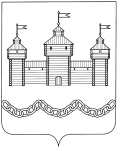 СОВЕТ ДЕПУТАТОВ СЕЛЬСКОГО ПОСЕЛЕНИЯКАЛИКИНСКИЙ СЕЛЬСОВЕТ ДОБРОВСКОГОМУНИЦИПАЛЬНОГО РАЙОНА ЛИПЕЦКОЙ ОБЛАСТИ24 сессия V созываРЕШЕНИЕ23.06.2017 г.                              с. Каликино                                      № 76-рсО внесении изменений в  Правила землепользования и застройки сельского поселения Каликинский сельсовет Добровского муниципального района Липецкой области Российской ФедерацииРассмотрев проект изменений в Правила землепользования и застройки сельского поселения Каликинский сельсовет Добровского муниципального района Липецкой области Российской Федерации, руководствуясь Градостроительным Кодексом Российской Федерации ,Уставом сельского поселения, учитывая результаты публичных слушаний по внесению изменений в Правила землепользования и застройки сельского поселения , рекомендации постоянной комиссии по землепользованию и застройке сельского поселения Каликинский сельсовет , Совет депутатов сельского поселения Каликинский сельсовет                                                        РЕШИЛ:Принять  изменения в Правила землепользования и застройки сельского поселения Каликинский сельсовет Добровского муниципального района Липецкой области Российской Федерации (прилагаются).  Направить вышеуказанный нормативный правовой акт главе сельского поселения Каликинский сельсовет Добровского муниципального района Липецкой области Российской Федерации для подписания и опубликования( обнародования) .Настоящее решение вступает в силу с момента опубликования (обнародования) .Председатель Совета депутатовсельского поселения Каликинский сельсовет                                                        		                     Н.И.ГлотовПриняты решением Совета депутатов                           от 23.06.2017г. № 76-рсИзменения в Правила землепользования и застройки сельского поселения Каликинский сельсовет Добровского муниципального района Липецкой области Российской ФедерацииВнести в Правила землепользования и застройки сельского поселения Каликинский сельсовет Добровского муниципального района Липецкой области, утвержденные решением Совета депутатов сельского поселения Каликинский сельсовет от 26.12.2012г.  № 109, с изменениями от 22.11.2014 г., от 25.12.2015 г. следующие изменения:1. В томе III главы 1добавить статью 5.1. Подготовка документации по планировке территории органами местного самоуправления .1. Подготовка документации по планировке территории осуществляется в соответствии со схемами территориального планирования РФ, схемами территориального планирования Липецкой области, Добровского муниципального района, Генеральным планом сельского поселения Каликинский сельсовет, настоящими Правилами, с требованиями технических регламентов, с учётом границ территорий объектов культурного наследия (в том числе вновь выявленных), границ зон с особыми условиями использования территорий. 2. Документация по планировке территории разрабатывается по инициативе органов местного самоуправления сельского поселения Каликинский сельсовет, физических и юридических лиц. 3. Основанием для разработки документации по планировке территории является решение о подготовке данной документации, принимаемое администрацией сельского поселения Каликинский сельсовет Добровского муниципального района Липецкой области, подлежащее опубликованию в порядке, установленном ч.2 ст.46 Градостроительного кодекса РФ. 4. Подготовка документации по планировке территории осуществляется органами местного самоуправления самостоятельно либо на основании государственного или муниципального контракта, заключенного по итогам размещения заказа в соответствии с законодательством Российской Федерации о размещении заказов на поставки товаров, выполнение работ, оказание услуг для государственных и муниципальных нужд, за исключением случая указанного в части 4.1 настоящей статьи. Подготовка документации по планировке территории, в том числе предусматривающей размещение объектов местного значения, может осуществляться физическими или юридическими лицами за счет их средств. 4.1. В случае, если в отношении земельного участка заключен договор аренды, земельного участка для его комплексного освоения в целях жилого строительства либо договор о развитии застроенной территории, подготовка документации по планировке территории в границах такого земельного участка или территории осуществляется лицами с которыми заключены соответствующие договоры. 5. Состав, содержание, сроки подготовки документации по планировке территории определяются в заказе на подготовку данной документации в соответствии с законодательством РФ. 6. Указанное в ч. 3 настоящей статьи решение в течение трех дней подлежит опубликованию в порядке, установленном для официального опубликования муниципальных правовых актов. 7. Со дня опубликования решения о подготовке документации по планировке территории физические и юридические лица вправе представить в орган местного самоуправления сельсовета свои предложения о порядке, сроках подготовки и содержании документации по планировке территории. 8. Документация по планировке разрабатывается, по общему правилу, специализированной организацией. 9. Орган местного самоуправления осуществляет проверку разработанной документации по планировке на соответствие требованиям, установленным частью 1 настоящей статьи. Проверка осуществляется в течение 10 календарных дней с момента получения органом местного самоуправления разработанной документации по планировке. По результатам проверки орган местного самоуправления выявляет необходимость проведения публичных слушаний по документации по планировке и передаёт её Главе сельского поселения Каликинский сельсовет или принимает решение об отклонении данной документации и о направлении её на доработку. В данном решении указываются обоснованные причины отклонения, а также сроки доработки документации. 10. Глава сельского поселения Каликинский сельсовет принимает решение о проведении публичных слушаний. Публичные слушания проводятся Комиссией в порядке, определённом главой 2 настоящих Правил. 11. Орган местного самоуправления направляет главе администрации подготовленную документацию по планировке территории, протокол публичных слушаний и заключение о результатах публичных слушаний не позднее чем через 15 календарных дней со дня проведения публичных слушаний. 12. Глава администрации сельского поселения Каликинский сельсовет, с учётом протокола публичных слушаний и заключения о результатах публичных слушаний, принимает решение об утверждении документации по планировке территории или об отклонении данной документации и направлении в орган местного самоуправления на доработку с учётом указанных замечаний, протокола и заключения. Документация по планировке территории утверждается главой администрации сельского поселения Каликинский сельсовет. 13. Утверждённая документация по планировке территории (проекты планировки территории и проекты межевания территории) подлежит опубликованию в порядке установленном для официального опубликования муниципальных правовых актов, иной официальной информации, в течении семи дней со дня утверждения указанной документации и размещается на официальном сайте муниципального образования (при наличии официального сайта муниципального образования) в сети «Интернет». 14. Положения, установленные частями 3-13 настоящей статьи, применяются при подготовке: - проектов планировки как отдельных документов; - проектов планировки с проектами межевания в их составе и с градостроительными планами земельных участков в составе проектов межевания. 15. Градостроительный план земельного участка готовится органом местного самоуправления и утверждается в порядке, определенном действующим законодательством, без проведения процедуры публичных слушаний на основании заявления физического или юридического лица. 16.  Форма градостроительного плана земельного участка устанавливается уполномоченным Правительством Российской Федерации федеральным органом исполнительной власти.2. В томе III раздел 2 глава 9 Статью 45. « Перечень территориальных зон, выделенных на карте градостроительного зонирования» изложить в новой  редакции:В результате градостроительного зонирования могут определяться жилые, общественно-деловые, производственные зоны, зоны инженерной и транспортной инфраструктур, зоны сельскохозяйственного использования, зоны рекреационного назначения, зоны особо охраняемых территорий, зоны специального назначения, зоны размещения военных объектов и иные виды территориальных зон. Градостроительное зонирование направлено на обеспечение благоприятной среды  жизнедеятельности, создание условий для устойчивого развития.В состав жилых зон входят:1) зона жилой застройки (Ж-1), которая включает в себя участки для:-   индивидуального жилищного строительства;-   ведения личного подсобного хозяйства;-   блокированной жилой застройки;-   размещения передвижного жилья;-   малоэтажной многоквартирной жилой застройки. 2) зона развития жилой застройки на перспективу (Ж-2).В жилых зонах допускается размещение отдельно стоящих, встроенных или пристроенных объектов социального и коммунально-бытового назначения, объектов здравоохранения, объектов дошкольного, начального общего и среднего (полного) общего образования, культовых зданий, стоянок автомобильного транспорта, гаражей, объектов, связанных с проживанием граждан и не оказывающих негативного воздействия на окружающую среду. В состав жилых зон могут включаться также территории, предназначенные для ведения садоводства и дачного хозяйства.В состав общественно-деловых зон могут включаться:1) зоны делового, общественного и коммерческого назначения;2) зоны размещения объектов социального и коммунально-бытового назначения;3) зоны обслуживания объектов, необходимых для осуществления производственной и предпринимательской деятельности;4) общественно-деловые зоны иных видов.Общественно-деловые зоны предназначены для размещения объектов здравоохранения, культуры, торговли, общественного питания, социального и коммунально-бытового назначения, предпринимательской деятельности, объектов среднего профессионального и высшего профессионального образования, административных, научно-исследовательских учреждений, культовых зданий, стоянок автомобильного транспорта, объектов делового, финансового назначения, иных объектов, связанных с обеспечением жизнедеятельности граждан.В перечень объектов капитального строительства, разрешенных для размещения в общественно-деловых зонах, могут включаться жилые дома, гостиницы, подземные или многоэтажные гаражи.В состав производственных зон, зон инженерной и транспортной инфраструктур могут включаться:1) коммунальные зоны - зоны размещения коммунальных и складских объектов, объектов жилищно-коммунального хозяйства, объектов транспорта, объектов оптовой торговли;2) производственные зоны - зоны размещения производственных объектов с различными нормативами воздействия на окружающую среду;3) иные виды производственной, инженерной и транспортной инфраструктур.Производственные зоны, зоны инженерной и транспортной инфраструктур предназначены для размещения промышленных, коммунальных и складских объектов, объектов инженерной и транспортной инфраструктур, в том числе сооружений и коммуникаций железнодорожного, автомобильного, речного, морского, воздушного и трубопроводного транспорта, связи, а также для установления санитарно-защитных зон таких объектов в соответствии с требованиями технических регламентов.В состав зон сельскохозяйственного использования могут включаться:1) зоны сельскохозяйственных угодий - пашни, сенокосы, пастбища, залежи; земли, занятые многолетними насаждениями (садами, виноградниками и другими);2) зоны, занятые объектами сельскохозяйственного назначения и предназначенные для ведения сельского хозяйства, дачного хозяйства, садоводства, личного подсобного хозяйства, развития объектов сельскохозяйственного назначения.В состав территориальных зон, устанавливаемых в границах населенных пунктов, могут включаться зоны сельскохозяйственного использования (в том числе зоны сельскохозяйственных угодий), а также зоны, занятые объектами сельскохозяйственного назначения и предназначенные для ведения сельского хозяйства, дачного хозяйства, садоводства, развития объектов сельскохозяйственного назначения.(в ред. Федерального закона от 18.12.2006 N 232-ФЗ) В состав зон рекреационного назначения могут включаться следующие категории земель (Глава XVII, статья 98 Земельного кодекса РФ):         1. К землям рекреационного назначения относятся земли, предназначенные и используемые для организации отдыха, туризма, физкультурно-оздоровительной и спортивной деятельности граждан. 
         2. В состав земель рекреационного назначения входят земельные участки, на которых находятся дома отдыха, пансионаты, кемпинги, объекты физической культуры и спорта, туристические базы, стационарные и палаточные туристско-оздоровительные лагеря, дома рыболова и охотника, детские туристические станции, туристские парки, учебно-туристические тропы, трассы, детские и спортивные лагеря, другие аналогичные объекты. 
(в ред. Федерального закона от 14.03.2009 N 32-ФЗ)
          3. Использование учебно-туристических троп и трасс, установленных по соглашению с собственниками земельных участков, землепользователями, землевладельцами и арендаторами земельных участков, может осуществляться на основе сервитутов; при этом указанные земельные участки не изымаются из использования. 
         4. На землях рекреационного назначения запрещается деятельность, не соответствующая их целевому назначению. В состав территориальных зон могут включаться зоны особо охраняемых территорий. В зоны особо охраняемых территорий могут включаться земельные участки, имеющие особое природоохранное, научное, историко-культурное, эстетическое, рекреационное, оздоровительное и иное особо ценное значение, а именно: 1. К землям особо охраняемых природных территорий относятся земли государственных природных заповедников, в том числе биосферных, государственных природных заказников, памятников природы, национальных парков, природных парков, дендрологических парков, ботанических садов. 2. Земли особо охраняемых природных территорий относятся к объектам общенационального достояния и могут находиться в федеральной собственности, собственности субъектов Российской Федерации и в муниципальной собственности. В случаях, предусмотренных федеральными законами, допускается включение в земли особо охраняемых природных территорий земельных участков, принадлежащих гражданам и юридическим лицам на праве собственности. 
        На землях, где создавалась особо охраняемая природная территория, запрещается деятельность, не связанная с сохранением и изучением природных комплексов и объектов и не предусмотренная федеральными законами и законами субъектов Российской Федерации. В пределах земель особо охраняемых природных территорий изменение целевого назначения земельных участков или прекращение прав на землю для нужд, противоречащих их целевому назначению, не допускается.(в ред. Федерального закона от 21.12.2004 N 172-ФЗ).
На специально выделенных земельных участках частичного хозяйственного использования в составе земель особо охраняемых природных территорий допускается ограничение хозяйственной и рекреационной деятельности в соответствии с установленным для них особым правовым режимом. 
     В целях защиты земель особо охраняемых природных территорий от неблагоприятных антропогенных воздействий на прилегающих к ним земельных участках могут создаваться охранные зоны или округа с регулируемым режимом хозяйственной деятельности. В границах этих зон запрещается деятельность, оказывающая негативное (вредное) воздействие на природные комплексы особо охраняемых природных территорий. Границы охранных зон должны быть обозначены специальными информационными знаками. Земельные участки в границах охранных зон у собственников земельных участков, землепользователей, землевладельцев и арендаторов земельных участков не изымаются и используются ими с соблюдением, установленного для этих земельных участков особого правового режима. 
      В целях создания новых и расширения существующих земель особо охраняемых природных территорий органы государственной власти субъектов Российской Федерации вправе принимать решения о резервировании земель, которые предполагается объявить землями особо охраняемых природных территорий, с последующим изъятием таких земель, в том числе путем выкупа, и об ограничении на них хозяйственной деятельности. 
       Земельные участки в границах государственных заповедников и национальных парков не подлежат приватизации. В отдельных случаях допускается наличие в границах национальных парков земельных участков иных пользователей, а также собственников, деятельность которых не оказывает негативное (вредное) воздействие на земли национальных парков и не нарушает режим использования земель государственных заповедников и национальных парков. Национальные парки имеют исключительное право приобретения указанных земель. 
(в ред. Федерального закона от 04.12.2006 N 201-ФЗ).Объявление земель государственным природным заказником допускается как с изъятием, в том числе путем выкупа, так и без такого изъятия земельных участков у их собственников, землепользователей, землевладельцев. 
          Земельные участки, занятые природными комплексами и объектами, объявленными в установленном порядке памятниками природы, могут быть изъяты у собственников этих участков, землепользователей, землевладельцев. В состав зон специального назначения могут включаться:-  зоны, занятые кладбищами, крематориями, скотомогильниками, объектами размещения отходов потребления и иными объектами, размещение которых может быть обеспечено только путем выделения указанных зон и недопустимо в других территориальных зонах.-  зоны размещения военных объектов и иные зоны специального назначения.Помимо предусмотренных статьей 34 Градостроительного кодекса РФ, органом местного самоуправления могут устанавливаться иные виды территориальных зон, выделяемые с учетом функциональных зон и особенностей использования земельных участков и объектов капитального строительства.На карте градостроительного зонирования территории сельского поселения Каликинский сельсовет выделены следующие виды территориальных зон:Границы зон с особыми условиями использования территорий, границы территорий объектов культурного наследия, устанавливаемые в соответствии с законодательством Российской Федерации, могут не совпадать с границами территориальных зон.3.1 В томе III раздел 3 глава 12 Статью 50.   «Жилые зоны» изложить в новой редакции:Индекс зоны Ж – 1. Зона жилой застройкиИндекс зоны Ж – 2. Зона развития жилой застройки (данная зона формируется в соответствии с разработанным и утвержденным Проектом детальной планировки )Размещение жилых помещений различного вида и обеспечение проживания в них.К жилой застройке относятся здания (помещения в них), предназначенные для проживания человека, за исключением зданий (помещений), используемых:- с целью извлечения предпринимательской выгоды из предоставления жилого помещения для временного проживания в них (гостиницы, дома отдыха);- для проживания с одновременным осуществлением лечения или социального обслуживания населения (санатории, дома ребенка, дома престарелых, больницы);- как способ обеспечения непрерывности производства (вахтовые помещения, служебные жилые помещения на производственных объектах);- как способ обеспечения деятельности режимного учреждения (казармы, караульные помещения, места лишения свободы, содержания под стражей).(Код 2.0, согласно Классификатора, утвержденного Приказом Минэкономразвития России от 01.09.2014 № 540 в ред. от 30.09.2015  № 709) * Объекты указанных видов использования могут размещаться только на земельных участках, примыкающих к красным линиям улиц и дорог, являющихся территориями общего пользования.3.2 В томе III раздел 3 глава 12 Статью 51. «Общественно-деловые зоны» изложить в новой редакции:Индекс зоны О – 1. Зона делового, коммерческого и общественного назначения Индекс зоны О – 2. Зона учреждений здравоохраненияИндекс зоны О – 3. Зона размещения культовых объектов (код 3.7 в ред. Приказа  Минэкономразвития России от 30.09.2015 N 709) ) 3.3 В томе III раздел 3 глава 12 Статью 52. « Производственные зоны» изложить в новой редакции:Индекс зоны П – 1. Зона производственных объектов I-II-III классов (CЗЗ-1000-500-300м). Индекс зоны П – 2. Зона производственных объектов IV-VI классов(CЗЗ-100-50м)В целях обеспечения безопасности населения и в соответствии с Федеральным законом "О санитарно-эпидемиологическом благополучии населения" от 30.03.1999 № 52-ФЗ, вокруг объектов и производств, являющихся источниками воздействия на среду обитания и здоровье человека устанавливается специальная территория с особым режимом использования (далее - санитарно-защитная зона (СЗЗ), размер которой обеспечивает уменьшение воздействия загрязнения на атмосферный воздух (химического, биологического, физического) до значений, установленных гигиеническими нормативами.3.4 В томе III раздел 3 глава 12 Статью 53. «Зоны инженерной и транспортной инфраструктуры» изложить в новой редакции:Индекс зоны Т – 1. Зона сооружений и коммуникаций транспорта поселенияИндекс зоны Т – 2. Зона сооружений и коммуникаций транспорта населенного пункта3.5. В томе III раздел 3 глава 12 Статью 54. «Зона инженерно-технических сооружений, сетей и  коммуникаций»  изложить в новой редакции:Индекс зоны ИС – 1Зона выделяется для размещения объектов инженерной инфраструктуры. Режим использования территории определяется в соответствии с назначением объекта согласно требований специальных нормативов и правил.3.6 В томе III раздел 3 глава 12 Статью 55. «Природно - рекреационные зоны» изложить в новой редакции:Индекс зоны Р – 1. Зона особо охраняемых природных территорий-государственные памятники природы областного значенияИндекс зоны Р – 2. Зона рекреационно – ландшафтных территорийИндекс зоны Р – 3. Зеленые насаждения специального назначенияИндекс зоны Р – 4. Зона рекреационных объектов3.7 В томе III раздел 3 глава 12 Статью 56. «Сельскохозяйственные зоны» изложить в новой  редакции:Индекс зоны СХ – 1. Зона сельскохозяйственного использованияЗемельные участки, занятые огородами, садами, пашней, многолетними насаждениями,  до момента изменения их использования  для нужд развития сельского поселения (ст.85. Земельный кодекс РФ).Индекс зоны СХ – 2. Зона садоводческих объединений и индивидуальных садоводов3.8 В томе III раздел 3 глава 12  Статью 57. «Зоны специального назначения» изложить в новой  редакции:             Индекс зоны СП – 1. Зона кладбищИндекс зоны СП – 2. Зона площадки ТБОИндекс зоны СП – 3. Санитарно-технические сооруженияИндекс зоны СП – 4. Зона объектов водоснабженияИндекс зоны СП – 5. Зона скотомогильника** Скотомогильники - это специально оборудованные и огороженные места для долговременного и надежного захоронения биологических отходов, которыми являются: трупы животных и птиц, в том числе лабораторных; ветеринарные конфискаты (мясо, рыба, другая продукция животного происхождения), выявленные после ветеринарно-санитарной экспертизы на убойных пунктах, хладобойнях, в мясо- и рыбоперерабатывающих организациях, на рынках, в организациях торговли и др. объектах; другие отходы, получаемые при переработке пищевого и непищевого сырья животного происхождения.        Биологические отходы должны быть утилизированы или уничтожены в соответствии с "Ветеринарно-санитарными правилами сбора, утилизации и уничтожения биологических отходов" от 04.12.1995 № 13-7-2/469. Администрация Поселения, руководители организаций, в ведении которых находятся скотомогильники и биотермические ямы, не должны забывать о том, что эти объекты являются потенциально опасными и содержать их необходимо в соответствии с установленными правилами.Председатель Совета депутатовсельского поселения Каликинский сельсовет                                                           		                     Н.И.ГлотовКодовое обозначениетерриториальных зон.                 Наименование территориальных зонЖилые зоны:Ж-1Зона жилой застройки.Ж-2Зона развития  жилой застройки.Общественно-деловые зоны.О-1Зона делового, коммерческого и общественного назначения.О-2Зона учреждений здравоохранения.О-3Зона размещения культовых объектов.Производственные зоныП-1Зона производственных объектов I-II-III классов вредности (CЗЗ-1000-500-300м). (нет)П-2Зона производственных объектов IV-VI классов вредности (CЗЗ-100-50м).Зоны инженерных и транспортных инфраструктур.Т-1Зона сооружений и коммуникаций транспорта поселения.Т-2Зона сооружений и коммуникаций транспорта населенных пунктов.ИС-1Зона инженерно-технических сооружений, сетей и коммуникацийПриродно - рекреакционные зоны.Р-1Зона особо охраняемых природных территорий – государственные памятники природы областного значения.Р-2Зона рекреационно- ландшафтных территорий .Р-3Зона зеленых насаждений специального назначения.Р-4Зона рекреационных объектовЗоны сельскохозяйственного использования.СХ-1Зона сельскохозяйственного использования.СХ-2Зона садоводческих объединений и индивидуальных садоводов.Зоны специального назначения.СП-1Зона кладбищ.СП-2Зона временного хранения  ТБО.СП-3Зона санитарно-технических сооружений.СП-4Зона объектов водоснабжения.1231Основные виды разрешенного использования. Содержание данного вида разрешенного использования включает в себя содержание видов разрешенного использования с кодами  2.1-2.5, 2.7.1 согласно классификатора утвержденного Приказом Минэкономразвития в ред. от 30.09.2015  № 709.Жилая застройка (код 2.0)Размещение жилых помещений различного вида и обеспечение проживания в них.К жилой застройке относятся здания (помещения в них), предназначенные для проживания человека, за исключением зданий (помещений), используемых:- с целью извлечения предпринимательской выгоды из предоставления жилого помещения для временного проживания в них (гостиницы, дома отдыха);- для проживания с одновременным осуществлением лечения или социального обслуживания населения (санатории, дома ребенка, дома престарелых, больницы);- как способ обеспечения непрерывности производства (вахтовые помещения, служебные жилые помещения на производственных объектах);- как способ обеспечения деятельности режимного учреждения (казармы, караульные помещения, места лишения свободы, содержания под стражей).Содержание данного вида разрешенного использования включает в себя содержание видов разрешенного использования с кодами: 2.1, 2.2, 2.3, 2.4, 2.5, 2.7.Для индивидуального жилищного строительства (код 2.1)Размещение индивидуального жилого дома (дом, пригодный для постоянного проживания, высотой не более трех надземных этажей). Возможно размещение 2-х блокированных жилых домов, не предназначенных для раздела на квартиры, с участками при каждом доме;Индивидуальное выращивание плодовых, ягодных, овощных, бахчевых или иных декоративных или сельскохозяйственных культур. Размещение сооружений, связанных с индивидуальным выращиванием цветов, фруктов, овощей  (теплицы, парники, оранжереи);Размещение хозяйственных построек для хранения сельхозинвентаря, содержания домашнего скота и птиц в ограниченном количестве (см. нормы СП 30-102-99);размещение индивидуальных гаражей и подсобных сооружений (в т.ч. бани, сауны при условии канализования стоков).Для ведения личного подсобного хозяйства (код 2.2).Размещение жилого дома, не предназначенного для раздела на квартиры (дома, пригодные для постоянного проживания и высотой не выше трех надземных этажей). Возможно размещение 2-х блокированных домов, не предназначенных для раздела на квартиры;Индивидуальное производство сельскохозяйственной продукции. Размещение сооружений, связанных с выращиванием, цветов, фруктов, овощей (теплицы, парники, оранжереи);Размещение гаражей для хранения индивидуальной сельскохозяйственной техники в пределах отведенного земельного участка при соблюдении противопожарных и санитарных норм.Содержание сельскохозяйственных животных;Размещение хозяйственных построек для хранения сельхозинвентаря, содержания домашнего скота и птиц в ограниченном количестве (см. нормы СП 30-102-99, СНиП 2.07.01-89* (прил. 1), санитарными правилами содержания территорий  населенных мест № 46 90-88);Размещение вспомогательных сооружений (бани, сауны при условии канализования стоков);Размещение отдельно стоящих и пристроенных индивидуальных гаражей, в том числе подземных, предназначенных для хранения личного автотранспорта граждан, с возможностью размещения автомобильных моек (при условии канализования стоков)* Блокированная жилая застройка (Брандмауэрная застройка территории) (код 2.3):Размещение жилого дома, не предназначенного для раздела на квартиры, имеющего одну или несколько общих стен с соседними жилыми домами (количеством этажей не более чем три, при общем количестве совмещенных домов не более десяти и каждый из которых предназначен для проживания одной семьи, имеет общую стену (общие стены) без проемов с соседним блоком или соседними блоками, расположен на отдельном земельном участке и имеет выход на территорию общего пользования (жилые дома блокированной застройки);Застройка смежных земельных участков без отступа зданий от боковых границ участков, так что здания на соседних участках примыкают друг к другу через глухие брандмауэры.разведение декоративных и плодовых деревьев, овощных и ягодных культур;размещение индивидуальных гаражей и иных вспомогательных и подсобных сооружений;обустройство спортивных и детских площадок, площадок отдыха.Передвижное жилье ( код 2.4) (размещение на специально отведенных территориях имеющих инженерные сооружения, предназначенные для общего пользования).-   Размещение сооружений пригодных к использованию в качестве жилья (палаточные городки, кемпенги, жилые вагончики, жилые прицепы) с возможностью подключения названных сооружений к инженерным сетям, находящимся на земельном участке или земельных участках, имеющих инженерные сооружения, предназначенных для общего пользования.Малоэтажная многоквартирная жилая застройка (код 2.1.1).Размещение малоэтажного многоквартирного жилого дома (дом, пригодный для постоянного проживания, высотой до 4 надземных этажей, включая мансардный);разведение декоративных культур и плодовых деревьев, овощных и ягодных культур;размещение индивидуальных гаражей и иных вспомогательных и подсобных сооружений;обустройство спортивных и детских площадок, площадок отдыха;размещение объектов обслуживания жилой застройки во встроенных, пристроенных и встроенно-пристроенных помещениях малоэтажного многоквартирного дома, если общая площадь таких помещений в малоэтажном многоквартирном доме не составляет более 15% общей площади помещений дома-   Размещение отдельно стоящих и пристроенных гаражей, в том числе подземных, предназначенных для хранения личного автотранспорта граждан, с возможностью размещения автомобильных моек (при условии канализования стоков)* Обслуживание жилой застройки (код 2.7).Размещение объектов капитального строительства, размещение которых предусмотрено видами разрешенного использования с кодами 4.4, 4.6, если их размещение связано с удовлетворением повседневных потребностей жителей, не причиняет вреда окружающей среде и санитарному благополучию, не причиняет существенного неудобства жителям, не требует установления санитарной зоны. В т.ч.:Размещение объектов капитального строительства (Отдельно стоящих, встроенных, встроено-пристроенных), предназначенных для продажи товаров первой необходимости и повседневного спроса, торговая площадь которых составляет не более 150 кв. м (код 4.4). *Размещение объектов капитального строительства в целях устройства мест общественного питания (рестораны, кафе, столовые, закусочные, бары), рассчитанные на не более чем 50 единовременных посетителей. (код 4.6)*.Объекты гаражного назначения (код 2.7.1)Размещение отдельно стоящих и пристроенных гаражей, в том числе подземных, предназначенных для хранения личного автотранспорта граждан, с возможностью размещения автомобильных моек (при условии канализования стоков)*.2Вспомогательные виды разрешенного использованияДля всех видов застройки:индивидуальные резервуары для хранения воды, скважины для забора воды, индивидуальные колодцы;объекты пожарной охраны (гидранты, резервуары, противопожарные водоемы);площадки для сбора мусора;зеленые насаждения;объекты ландшафтного дизайна.3Условно разрешенные виды использования*Обслуживание жилой застройки (код 2.7).Размещение объектов капитального строительства, размещение которых предусмотрено видами разрешенного использования с кодами 3.1, 3.2, 3.3, 3.4, 3.4.1, 3.5.1, 3.6, 3.7, 3.10.1, 4.1, 4.3, 4.4, 4.6, 4.7, 4.9, если их размещение связано с удовлетворением повседневных потребностей жителей, не причиняет вреда окружающей среде и санитарному благополучию, не причиняет существенного неудобства жителям, не требует установления санитарной зоны. В том числе:Отдельно стоящие, встроенные, встроено-пристроенные магазины товаров первой необходимости общей площадью до 5000 кв.м*;Временные объекты розничной торговли*;Рестораны, кафе, столовые, бары, закусочные.Детские сады, иные объекты дошкольного воспитания;школы общеобразовательные;аптеки, пункты первой медицинской помощи*;спортплощадки;спортзалы, залы рекреации*;клубы многоцелевого и специализированного назначения с ограничением по времени работы*;отделения, участковые пункты милиции;Почта, телеграф, телефон*;Отделения банков*;жилищно-эксплуатационные и аварийно-диспетчерские службы;объекты коммунально-бытового назначения;объекты индивидуальной трудовой деятельности*;парковки перед объектами обслуживающих и коммерческих видов использования;объекты, связанные с отправлением культа, с небольшими земельными участками;и др.4Архитектурно-строительные требования. Предельные (минимальные и (или) максимальные) размеры земельных участков и предельные параметры разрешенного строительства, реконструкции объектов капитального строительства.Требования к параметрам сооружений и границам земельных участков в соответствии со следующими документами:Свод правил 42.13330.2011 «СНиП 2.07.01-89*. Градостроительство. Планировка и застройка городских и сельских поселений»;"СП 55.13330.2011. Свод правил. Дома жилые одноквартирные. Актуализированная редакция СНиП 31-02-2001"СанПиН 2.1.2.2645-10 «Санитарно-эпидемиологические требования к условиям проживания в жилых зданиях и помещениях»; Федеральный закон от 22.07.2008 N 123-ФЗ "Технический регламент о требованиях пожарной безопасности";СП 30-102-99 «Планировка и застройка территорий малоэтажного жилищного строительства»;1.  Архитектурно-строительные требования:Индивидуальное жилищное строительство, ведение личного подсобного хозяйства и блокированная жилая застройка При проведении строительства строгое соблюдение красных линий, определяющих границы улиц.Строительство жилого дома и хозяйственных построек должно осуществляться в соответствии с проектом при соблюдении необходимых санитарных и противопожарных норм и требований и согласовано с органами строительства и архитектуры.- Ограждение земельных участков должно быть прозрачным, высота  не превышать 1,8 м. Не прозрачное ограждение вдоль границы соседних участков требует дополнительных согласований с владельцами этих земельных участков. Не прозрачное ограждение со стороны улицы требует дополнительных согласований с органами строительства и архитектуры.Объем и качество строительства, оснащение инженерным оборудованием, внешнее благоустройство земельного участка, его озеленение должны соответствовать проектной документации, согласованной органами архитектуры и градостроительства.Архитектурно- планировочная структура новой жилой застройки должна быть увязана по своим размерам и пропорциям с существующей планировочной структурой.Передвижное жильеПри установке временных сооружений не допускается вырубка древесно-кустарниковых насаждений, изъятии газонов и других элементов благоустройства;Данный вид жилья не должен  ухудшать визуальное восприятие среды населенного пункта и благоустройство территории и застройки;Целевое назначение временных сооружений должно соответствовать целевому назначению данной территории.Малоэтажная многоквартирная жилая застройка- Отделка фасадов застройки осуществляется долговечными высококачественными материалами.- Создание выразительной застройки осуществляется за счет художественно-декоративных элементов, малых архитектурных форм, покрытия дорог и тротуаров должны осуществляться с применением долговечных материалов, допускающих механическую чистку, уборку в процессе эксплуатации.Архитектурно- планировочная структура новой жилой застройки должна быть увязана по своим размерам и пропорциям с существующей планировочной структурой.- При размещении учреждений и предприятий обслуживания на территории малоэтажной застройки следует учитывать требования следующих документов: СНиП 2.07.01-89*, ВСН 62-91, СП 30-102-99.Учреждения и предприятия обслуживания следует размещать из расчета обеспечения жителей услугами первой необходимости в пределах пешеходной доступности не более 30 минут. Помимо стационарных зданий следует предусматривать передвижные средства и сооружения сезонного использования, выделяя для них соответствующие площадки.Аптеки, раздаточные пункты, кабинеты врачей общей практики размещаются встроено-пристроенными в жилой застройке и должны быть отделены от жилых помещений противопожарными стенами I-го типа и иметь самостоятельные выходы наружу.Допускается устройство встроенных или отдельно стоящих коллективных хранилищ сельскохозяйственных продуктов, площадь которых определяется градостроительным планом земельных участков.Для жителей многоквартирных домов хозяйственные постройки для скота и птицы могут выделяться за пределами жилых кварталов.Общая стоянка транспортных средств при учреждениях и предприятиях обслуживания принимаются из расчета – на 100 единовременных посетителей – 7-10 машино-мест. 2.  Предельные размеры участков:Минимальный размер участка, предоставляемый в собственность или аренду под индивидуальное жилищное строительство 0,06 га; максимальный 0,30 га.Минимальный размер участка для ведения личного подсобного хозяйства 0,10 га; максимальный 0,50 га.Минимальный размер участка при каждом доме блокированной жилой застройки 0,01га; максимальный  0,06 га.Предельные (минимальные и (или) максимальные) размеры земельных участков под размещение малоэтажных многоквартирных домов не подлежат установлению;  Размер участка при каждой квартире в малоэтажной многоквартирной жилой застройке - до 0,01 га.Минимальный размер участка при каждой квартире блокированной жилой застройки 0,01га; максимальный  0,30 га.3. Минимальные отступы от границ земельных участков в целях определения мест допустимого размещения зданий, строений, сооружений, за пределами которых запрещено строительство зданий, строений, сооружений  (в соответствии с требованиями СП 30-102-99, СНиП 2.07.01-89* (прил. 1), санитарными правилами содержания территорий  населенных мест № 46 90-88):до жилого дома – 3 м;до постройки для содержания скота и птицы – 4 м;до других построек (бани и др.) – 1 м;до стволов высокорослых деревьев – 4 м;до стволов среднерослых деревьев – 2 м; до кустарника – 1 м;Ограничения, связанные с размещением оконных проемов, выходящих на соседние домовладения: расстояние от окон жилых помещений до гаражей, хозяйственных и прочих строений, расположенных на соседних участках, должно быть не менее 6 м.минимальное расстояние от изолированного наружного входа в помещения для скота и птицы до входа в дом – 7 м;При проведении строительства строгое соблюдение красных линий, определяющих границы улиц.Минимальный отступ жилых зданий от красной линии улиц – 5 м.Минимальный отступ жилых зданий от красной линии проездов – 3 м. Минимальное расстояние от хозяйственных построек до красных линий улиц – 5 м. Минимальное расстояние от стен детских дошкольных учреждений и общеобразовательных школ до красных линий- 25 м.Расстояние между домами внутри квартала (группы домов) принимаются в соответствии с нормами противопожарной безопасности и инсоляции.Объем и качество строительства, оснащение инженерным оборудованием, внешнее благоустройство земельного участка, его озеленение должны соответствовать утвержденному градостроительному плану земельного участка.4. Предельное количество этажей или предельная высота зданий, строений, сооружений: Для жилых домов и других основных строений количество надземных этажей – не более трех (включая мансардный).  Увеличение высоты строений требует дополнительных согласований.Для всех хозяйственных строений высота от уровня земли до верха кровли – не более 3,5м. Увеличение высоты строений требует дополнительных согласований. 5.  Максимальный процент застройки в границах земельного участка, определяемый как отношение суммарной площади земельного участка, которая может быть застроена, ко всей площади земельного участка:50%;5Санитарно-гигиенические и экологические требованияВодоснабжение следует производить от централизованных систем в соответствии со СНиП 2.04. 02-84;Подключение к централизованной системе канализации или местное канализование;Санитарная очистка территории;Обустройство и озеленение прилегающих к земельным участкам тротуаров и газонов. Мусороудаление осуществлять путем вывоза бытовых отходов в контейнерах со специальных площадок, расстояние от которых до границ участков жилых домов, детских учебных заведений, озелененных площадок не менее 20 м, но не более 100м. (п..2.2.3  санитарных правил и норм СанПиН 42-128-4690-88 «Санитарные правила содержания территорий населенных мест»На  жилых территориях расположенных в границах санитарно-защитных зон, действуют дополнительные регламенты зон с особыми условиями использования в соответствии с главой 12.другие действующие нормативы и технические регламенты;- Решения сессии Совета депутатов Добровского муниципального района Липецкой области Российской Федерации.6Защита от опасных природных процессов.Проведение мероприятий по инженерной подготовке территории, включая вертикальную планировку с организацией отвода поверхностных вод.Мониторинг уровня положения грунтовых вод;Проведение мероприятий по водопонижению;На территориях расположенных в границах водоохранных зон и границах 1% затопления, действуют дополнительные регламенты зон с особыми условиями использования в соответствии с главой 12.1231Основные виды разрешенного использования.Содержание данного вида разрешенного использования включает в себя содержание видов разрешенного использования с кодами 3.1 - 3.10.2; 4.1 - 4.10; 5.1  согласно классификатора утвержденного Приказом Минэкономразвития России от 01.09.2014 № 540 в ред. от 30.09.2015  № 709.Размещение объектов капитального строительства в целях обеспечения удовлетворения бытовых, социальных и духовных потребностей человека. Коммунальное обслуживание (код 3.1):-   Размещение объектов капитального строительства в целях обеспечения физических и юридических лиц коммунальными услугами, в частности: поставки воды, тепла, электричества, газа, предоставления услуг связи, отвода канализационных стоков, очистки и уборки объектов недвижимости (котельных, водозаборов, очистных сооружений, насосных станций, водопроводов, линий электропередач, трансформаторных подстанций, газопроводов, линий связи, телефонных станций, канализаций, стоянок, гаражей и мастерских для обслуживания уборочной и аварийной техники, а также зданий или помещений, предназначенных для приема физических и юридических лиц в связи с предоставлением им коммунальных услуг) *               Социальное обслуживание (код 3.2):-    Размещение объектов капитального строительства, предназначенных для оказания гражданам социальной помощи (службы занятости населения, дома престарелых, дома ребенка, детские дома, пункты питания малоимущих граждан, пункты ночлега для бездомных граждан, службы психологической и бесплатной юридической помощи, социальные, пенсионные и иные службы, в которых осуществляется прием граждан по вопросам оказания социальной помощи и назначения социальных или пенсионных выплат)*;-  Размещение объектов капитального строительства для размещения отделений почты и телеграфа*;-  Размещение объектов капитального строительства для размещения общественных некоммерческих организаций: благотворительных организаций, клубов по интересам*.          Бытовое обслуживание (код 3.3):-    Размещение объектов капитального строительства, предназначенных для оказания населению или организациям бытовых услуг (мастерские мелкого ремонта, ателье, бани, парикмахерские, прачечные, химчистки, похоронные бюро)*        Образование и просвещение(код 3.5, 3.5.1, 3.5.2):-    Размещение объектов капитального строительства, предназначенных для воспитания, образования и просвещения (детские ясли, детские сады, школы, образовательные кружки и иные организации, осуществляющие деятельность по воспитанию, образованию и просвещению)*; -     Размещение объектов капитального строительства, предназначенных для просвещения, дошкольного, начального и среднего общего образования  (детские ясли, детские сады, школы, лицеи, гимназии, художественные, музыкальные школы, образовательные кружки и иные организации, осуществляющие деятельность по воспитанию, образованию и просвещению);-  Размещение объектов капитального строительства, предназначенных для профессионального образования и просвещения (профессиональные технические училища, колледжи, художественные, музыкальные училища, общества знаний, институты, университеты, организации по переподготовке и повышению квалификации специалистов и иные организации, осуществляющие деятельность по образованию и просвещению).           Культурное развитие (код 3.6):-    Размещение объектов капитального строительства, предназначенных для размещения в них музеев, выставочных залов, художественных галерей, домов культуры, библиотек, кинотеатров и кинозалов, театров, филармоний, планетариев;-    устройство площадок для празднеств и гуляний;-    размещение зданий и сооружений для размещения цирков, зверинцев, зоопарков, океанариумов.                Общественное управление ( 3.8):-   Размещение объектов капитального строительства, предназначенных для размещения органов местного самоуправления, а также организаций, непосредственно обеспечивающих их деятельность*;-  Размещение объектов капитального строительства, предназначенных для размещения органов управления политических партий, профессиональных и отраслевых союзов, творческих союзов и иных общественных объединений граждан по отраслевому или политическому признаку*.               Обеспечение научной деятельности (код 3.9): -    Размещение объектов капитального строительства для размещения организаций, осуществляющих научные изыскания, исследования;-     проведения научной и селекционной работы, ведения сельского и лесного хозяйства для получения ценных с научной точки зрения образцов растительного и животного мира.     Обеспечение деятельности в области гидрометеорологии и смежных с ней областях (код 3.9.1)-     Размещение объектов капитального строительства, предназначенных для наблюдений за физическими и химическими процессами, происходящими в окружающей среде, определения ее гидрометеорологических, агрометеорологических и гелиогеофизических характеристик, уровня загрязнения атмосферного воздуха, почв, водных объектов, в том числе по гидробиологическим показателям, и околоземного - космического пространства, зданий и сооружений, используемых в области гидрометеорологии и смежных с ней областях (доплеровские метеорологические радиолокаторы, гидрологические посты и другие).      Ветеринарное обслуживание (код 3.10, 3.10.1, 3.10.2)-    Размещение объектов капитального строительства, предназначенных для оказания ветеринарных услуг, содержания или разведения животных, не являющихся сельскохозяйственными, под надзором человека. -    Размещение объектов капитального строительства, предназначенных для оказания ветеринарных услуг без содержания животных.-   Размещение объектов капитального строительства, предназначенных для оказания ветеринарных услуг в стационаре;-  Размещение объектов капитального строительства, предназначенных для содержания, разведения животных, не являющихся сельскохозяйственными, под надзором человека, оказания услуг по содержанию и лечению бездомных животных.Предпринимательство. Размещение объектов капитального строительства в целях извлечения прибыли на основании торговой, банковской и иной предпринимательской деятельности.Деловое управление (4.1):-    Размещение объектов капитального строительства с целью: размещения объектов управленческой деятельности, не связанной с государственным или муниципальным управлением и оказанием услуг, а также с целью обеспечения совершения сделок, не требующих передачи товара в момент их совершения между организациями, в том числе биржевая деятельность (за исключением банковской и страховой деятельности)Рынки (код 4.3):-    Размещение объектов капитального строительства, сооружений, предназначенных для организации постоянной или временной торговли (ярмарка, рынок, базар), с учетом того, что каждое из торговых мест не располагает торговой площадью более 200 кв. м;-   Размещение гаражей и (или) стоянок для автомобилей сотрудников и посетителей рынка.Магазины( код 4.4):-   Размещение объектов капитального строительства, предназначенных для продажи товаров, торговая площадь которых составляет до 5000 кв. мБанковская и страховая деятельность(код 4.5):- Размещение объектов капитального строительства, предназначенных для размещения организаций, оказывающих банковские и страховые услуги.Общественное питание (код 4.6):-  Размещение объектов капитального строительства в целях устройства мест общественного питания (рестораны, кафе, столовые, закусочные, бары)Гостиничное обслуживание(код 4.7):- Размещение гостиниц, а также иных зданий, используемых с целью извлечения предпринимательской выгоды из предоставления жилого помещения для временного проживания в них.Развлечения (код 4.8):-    Размещение объектов капитального строительства, предназначенных для размещения: дискотек и танцевальных площадок, ночных клубов, аквапарков, боулинга, аттракционов, ипподромов, игровых автоматов (кроме игрового оборудования, используемого для проведения азартных игр) и игровых площадок.          Выставочно-ярмарочная деятельность (код 4.8):- Размещение объектов капитального строительства, сооружений, предназначенных для осуществления выставочно-ярмарочной деятельности, включая деятельность, необходимую для обслуживания указанных мероприятий (застройка экспозиционной площади, организация питания участников мероприятий).         Обслуживание автотранспорта (код 4.9):- Размещение постоянных или временных гаражей с несколькими стояночными местами, стоянок (парковок), гаражей.3. Спорт (код 5.1):-   Размещение объектов капитального строительства в качестве спортивных клубов, спортивных залов, бассейнов, устройство площадок для занятия спортом и физкультурой (беговые дорожки, спортивные сооружения, теннисные корты, поля для спортивной игры, автодромы, мотодромы, трамплины, трассы и спортивные стрельбища), в том числе водным (причалы и сооружения, необходимые для водных видов спорта и хранения соответствующего инвентаря)2Вспомогательные виды  разрешенного использования.Индивидуальные резервуары для хранения воды, скважины для забора воды;надворные туалеты;объекты пожарной охраны (гидранты, резервуары, противопожарные водоемы);площадки для сбора мусора;зеленые насаждения;объекты ландшафтного дизайна;элементы визуальной информации;гаражи и автостоянки для временного хранения индивидуальных легковых автомобилей открытые, встроенные или встроенно-пристроенные; площадки: детские, спортивные, хозяйственные,  для отдыха;площадки для выгула собак.3Условно-разрешённые виды использованияОбщежития;Малоэтажные многоквартирные жилые дома;Антенны сотовой, радиорелейной и спутниковой связи;Гаражи индивидуального легкового автотранспорта боксового типа;Станции скорой помощи;Жилищно-эксплуатационные службы, аварийные службы.4Архитектурно-строительные требования. Предельные (минимальные и (или) максимальные) размеры земельных участков и предельные параметры разрешенного строительства, реконструкции объектов капитального строительстваТребования к параметрам сооружений и границам земельных участков в соответствии со следующими документами:Свод правил 42.13330.2011 «СНиП 2.07.01-89*. Градостроительство. Планировка и застройка городских и сельских поселений» (актуализированная редакция СНиП 2.07.01-89*), Приложение Ж;-   СНиП 31-06-2009 «Общественные здания и сооружения»;-     Региональные нормативы градостроительного проектирования Липецкой области;-      другие действующие нормативные документы и технические регламенты.1. Архитектурно-строительные требования:Новое и реконструируемое строительство вести на конкурсной основе и по индивидуальным проектам.Формирование общественно-деловой зоны должноосуществляться комплексно, включая организацию системы взаимосвязанных пространств-площадок (для отдыха, спорта и т.д.) и пешеходных путей, инженерное обеспечение, внешнее благоустройство и озеленение.Применение высококачественных материалов для отделки фасадов.   В общественных зданиях и сооружениях следует создавать равные возможности получения услуг всеми категориями населения, в том числе и маломобильными, согласно (СП 31-102-99).2. Предельные размеры участков не подлежат установлению.            3. Минимальные отступы от границ земельных участков в целях определения мест допустимого размещения зданий, строений, сооружений, за пределами которых запрещено строительство зданий, строений, сооружений.-       Параметры магистральных улиц (поперечный профиль улиц) и минимальное расстояние зданий от края основной проезжей части принимаются в соответствии с проектами планировки.-       Минимальное расстояние от стен дошкольных образовательных учреждений и общеобразовательных школ до красных линий – 10 м.-       Минимальное расстояние между длинными сторонами зданий –      25 м.-     Минимальное расстояние от границ участков производственных объектов до жилых и общественных зданий – 50 м.-     Минимальное расстояние от границ участков производственных объектов до границ участков дошкольных и общеобразовательных учреждений – 50 м.-    Расстояние до границ земельных участков общеобразовательных школ, дошкольных образовательных от:        Приемных пунктов вторсырья ………  50 м;        Пожарных депо…………………………500 м;        Кладбищ традиционного захоронения…500 м.4. Предельное количество этажей или предельная  высота зданий, строений, сооружений:Для всех основных строений  -  не более 3 надземных этажей включая мансардный этаж. Увеличение высоты строений требует дополнительных согласований. Для всех хозяйственных строений высота от уровня земли до верха кровли не более 3,5м. Увеличение высоты строений требует дополнительных согласований.       5.  Максимальный процент застройки в границах земельного участка, определяемый как отношение суммарной площади земельного участка, которая может быть застроена, ко всей площади земельного участка - 60%.5Санитарно-гигиенические и экологические требования.Организация покрытия дорог и тротуаров с применением долговечных материалов, допускающих механическую чистку, уборку и надлежащее содержание их в процессе эксплуатации.Рекреационные места у общественных зданий должны иметь повышенную степень долговечности и качества элементов внешнего благоустройства и инженерного оборудования, а также достаточную степень озеленения (30 % от незастроенной площади участка).Для защиты корней деревьев от вытаптывания – устройство на поверхности почвы железных и бетонных решеток, мощение булыжником (на ширину кроны), кольцевые скамейки.Устройство бордюрного обрамления проезжей части улиц, тротуаров, газонов.Санитарная очистка и централизованное канализование;Мусороудаление осуществлять путем вывоза бытовых отходов в контейнерах со специальных площадок, расстояние от которых до границ участков жилых домов, детских учебных заведений, озелененных площадок не менее 20 м, но не более 100м. (п..2.2.3  санитарных правил и норм СанПиН 42-128-4690-88 «Санитарные правила содержания территорий населенных мест».Защита от опасных природных процессов.-     Организация поверхностного стока с отводом поверхностных вод по лоткам проездов к дождеприемникам,  проведение мероприятий по водопонижению;-    При возведении капитальных зданий проведение дополнительных инженерно-геологических изысканий.1231 Основные виды разрешенного использования.Содержание данного вида разрешенного использования включает в себя содержание видов разрешенного использования с кодами 3.4.1 - 3.4.2 в ред. Приказа Минэкономразвития России от 30.09.2015  за № 709)   Размещение объектов капитального строительства, предназначенных для оказания гражданам медицинской помощи.  Амбулаторно-поликлиническое обслуживание (код 3.4.1):-    Размещение объектов капитального строительства, предназначенных для оказания гражданам амбулаторно-поликлинической медицинской помощи (поликлиники, фельдшерские пункты, пункты здравоохранения, центры матери и ребенка, диагностические центры, молочные кухни, станции донорства крови, клинические лаборатории;-     Размещение объектов капитального строительства, предназначенных для хосписа.  Стационарное медицинское обслуживание (код 3.4.2):-   Размещение объектов капитального строительства, предназначенных для оказания гражданам медицинской помощи в стационарах (больницы, родильные дома, научно-медицинские учреждения и прочие объекты, обеспечивающие оказание услуги по лечению в стационаре);-    размещение станций скорой помощи.2Вспомогательные виды  разрешенногоиспользования.Сооружения для постоянного и временного хранения транспортных средств,  специального назначения;индивидуальные резервуары для хранения воды, скважины для забора воды;объекты пожарной охраны (гидранты, резервуары, противопожарные водоемы);площадки для сбора мусора;зеленые насаждения;объекты ландшафтного дизайна.парки, скверы.3Условно разрешенные виды использования.Стационары специального назначенияСпециальные учреждения социальной защитыЖилые дома для обслуживающего персонала4Архитектурно-строительные требования. Предельные (минимальные и (или) максимальные) размеры земельных участков и предельные параметры разрешенного строительства, реконструкции объектов капитального строительства.Требования к параметрам сооружений и границам земельных участков в соответствии со следующими документами:Свод правил 42.13330.2011 «СНиП 2.07.01-89*. Градостроительство. Планировка и застройка городских и сельских поселений» (актуализированная редакция СНиП 2.07.01-89*), Приложение Ж;- СНиП 31-06-2009 «Общественные здания и сооружения»;- Региональные нормативы градостроительного проектирования Липецкой области;- другие действующие нормативные документы и технические регламенты.        1.  Архитектурно-строительные требования:Поликлиники необходимо размещать с учетом радиуса пешеходной доступности  - 1000м, как правило, на обособленных земельных участках, с соблюдением санитарно-гигиенических требований.2.  Предельные размеры участков не подлежат установлению.         3. Минимальные отступы от границ земельных участков в целях определения мест допустимого размещения зданий, строений, сооружений, за пределами которых запрещено строительство зданий, строений, сооружений:-   Расстояние до границ земельных участков лечебных учреждений от:     Приемных пунктов вторсырья ………  50 м;     Пожарных депо…………………………500 м;     Кладбищ традиционного захоронения…500 м     4. Предельное количество этажей или предельная высота зданий, строений, сооружений:-      Объекты капитального строительства, предназначенные для оказания гражданам медицинской помощи до 2-х надземных этажей включая мансардный этаж. Увеличение высоты строений требует дополнительных согласований -    Для всех хозяйственных строений высота от уровня земли до верха кровли не более 3,5м. Увеличение высоты строений требует дополнительных согласований.5.  Максимальный процент застройки в границах земельного участка, определяемый как отношение суммарной площади земельного участка, которая может быть застроена, ко всей площади земельного участка - 60%.5Санитарно-гигиенические и экологические требования.Рекомендуемая площадь озеленения земельного участка –   50 % территории.При размещении поликлиник, женских консультаций, стоматологических кабинетов, встроенных в жилые дома – строгое соблюдение гигиенических и санитарных требований в соответствии с существующими нормативными документами при согласовании с ТО ТУ Роспотребнадзора.Лечебно-профилактические и оздоровительные учреждения общего пользования не допускается размещать на территориях санитарно-защитных зон (СанПиН 2.2.1/2.1.1.1200-03).Санитарная очистка территории.Обустройство и озеленение прилегающих к земельным участкам тротуаров и газонов. Мусороудаление осуществлять путем вывоза бытовых отходов в контейнерах со специальных площадок, расстояние от которых до границ участков жилых домов, детских учебных заведений, озелененных площадок не менее 20 м (п..2.2.3  санитарных правил и норм СанПиН 42-128-4690-88 «Санитарные правила содержания территорий населенных мест»1231Основные виды разрешенного использования.Содержание данного вида разрешенного использования включает в себя содержание видов разрешенного использования с кодами 3.7, 12.1 в ред. Приказа Минэкономразвития России от 30.09.2015  за № 709)     1.  Религиозное использование (3.7)-  Размещение объектов капитального строительства, предназначенных для отправления религиозных обрядов (церкви, соборы, храмы, часовни, монастыри, мечети, молельные дома);-    Размещение объектов капитального строительства, предназначенных для постоянного местонахождения духовных лиц, паломников и послушников в связи с осуществлением ими религиозной службы, а также для осуществления благотворительной и религиозной образовательной деятельности (монастыри, скиты, воскресные школы, семинарии, духовные училища, гостиница).        2.  Ритуальная деятельность (12.1)-    Размещение кладбищ, крематориев и мест захоронения;размещение соответствующих культовых сооружений. 2Вспомогательные виды  разрешенногоиспользования.-       Хоз. службы, в том числе церковная лавка;-       зеленые насаждения;производственные мастерские, склад;сооружения для постоянного и временного хранения транспортных средств;индивидуальные резервуары для хранения воды; скважины для забора воды, индивидуальные колодцы;индивидуальные бани, надворные туалеты;объекты пожарной охраны (гидранты, резервуары, противопожарные водоемы);площадки для сбора мусора;зеленые насаждения;-    объекты ландшафтного дизайна.3Условно разрешенные виды использования-    Жилой дом причта4Архитектурно-строительные требования. Предельные (минимальные и (или) максимальные) размеры земельных участков и предельные параметры разрешенного строительства, реконструкции объектов капитального строительстваТребования к параметрам сооружений и границам земельных участков в соответствии со следующими документами:Свод правил 42.13330.2011 «СНиП 2.07.01-89*. Градостроительство. Планировка и застройка городских и сельских поселений» (актуализированная редакция СНиП 2.07.01-89*);-   СНиП 31-06-2009 «Общественные здания и сооружения»;-    Региональные нормативы градостроительного проекти   рования Липецкой области;-   другие действующие нормативные документы и технические регламенты.     1.  Архитектурно-строительные требования:      При проведении строительства строгое соблюдение красных линий, определяющих границы улиц.Строительство жилого дома и хозяйственных построек должно осуществляться в соответствии с проектом при соблюдении необходимых санитарных и противопожарных норм и требований и согласовано с органами строительства и архитектуры.Объем и качество строительства, оснащение инженерным оборудованием, внешнее благоустройство земельного участка, его озеленение должны соответствовать проектной документации, согласованной органами архитектуры и градостроительства.-  Применение высококачественных материалов для отделки фасадов.   2.  Предельные размеры участков не подлежат установлению.3. Минимальные отступы от границ земельных участков в целях определения мест допустимого размещения зданий, строений, сооружений, за пределами которых запрещено строительство зданий, строений, сооружений:-     Минимальное расстояние зданий от края основной проезжей части принимаются в соответствии с проектами планировки .4. Предельное количество этажей или предельная высота зданий, строений, сооружений:-   Высота объектов капитального строительства, предназначенных для отправления религиозных обрядов (церкви, соборы, храмы, часовни, монастыри, мечети, молельные дома) не подлежит установлению.-     Высота объектов капитального строительства, предназначенных для постоянного местонахождения духовных лиц, паломников и послушников в связи с осуществлением ими религиозной службы, а также для осуществления благотворительной и религиозной образовательной деятельности (воскресные школы, гостиницы) до 2-х надземных этажей.-      Для всех хозяйственных строений высота от уровня земли до верха кровли – не более 3,5м. Увеличение высоты строений требует дополнительных согласований.5.  Максимальный процент застройки в границах земельного участка, определяемый как отношение суммарной площади земельного участка, которая может быть застроена, ко всей площади земельного участка - 60%.5Санитарно-гигиенические и экологические требования.Водоснабжение по возможности следует производить от централизованных систем в соответствии со СНиП 2.04. 02-84;Подключение к централизованной системе канализации или местное канализование;Санитарная очистка территории;Обустройство и озеленение прилегающих к земельным участкам тротуаров и газонов. Мусороудаление осуществлять путем вывоза бытовых отходов в контейнерах со специальных площадок, расстояние от которых до границ участков жилых домов, детских учебных заведений, озелененных площадок не менее 20 м (п..2.2.3  санитарных правил и норм СанПиН 42-128-4690-88 «Санитарные правила содержания территорий населенных мест»-    Расстояние кладбищ традиционного захоронения до границ земельных участков общеобразовательных школ, дошкольных образовательных, лечебных учреждений и жилой застройки от 500 м1231Основные виды разрешенного использования. Содержание данного вида разрешенного использования включает в себя содержание видов разрешенного использования с кодами 6.0,6.9, 12.0, 3.1, 3.3, 3.10, 8.3, 3.9.1, 4.9, 4.9.1, 7.4, 10.2  согласно классификатора утвержденного Приказом Минэкономразвития России от 01.09.2014 № 540 в ред. от 30.09.2015  № 709Размещение объектов капитального строительства в целях добычи недр, их переработки, изготовления вещей промышленным способом 1.  Промышленные и коммунальные объекты с санитарно-защитной зоной (СЗЗ) 100 м.:- Тепличные и парниковые хозяйства;- Элеваторы;- Молочные и маслобойные производства. - Сыродельные производства. - Мельницы производительностью от 0,5 до 2 т/час. - Кондитерские производства производительностью более 0,5 т/сутки. - Хлебозаводы и хлебопекарные производства производительностью более 2,5 т/сутки. -    Производство бумаги из готовой целлюлозы и тряпья. -    Производство глицерина.-    Производство мыла.-     Производство товаров бытовой химии из готовых исходных продуктов и склады их хранения. -     Сооружения для постоянного и временного хранения транспортных средств;Промышленные и коммунальные объекты с санитарно-защитной зоной (CЗЗ)-50 м.:-     Хранилища фруктов, овощей, картофеля, зерна. -      Производство макарон. -      Производство колбасных изделий, без копчения. -      Малые предприятия и цеха малой мощности: по переработке мяса до 5 т/сутки, молока - до 10 т/сутки, производство хлеба и хлебобулочных изделий - до 2,5 т/сутки, рыбы - до 10 т/сутки, предприятия по производству кондитерских изделий до 0,5 т/сутки; Объекты инженерного обеспечения и жилищно-коммунального хозяйства;Объекты оптовой торговли;-   Материальные склады;Хозяйства с содержанием животных (свинарники, коровники, питомники, конюшни, зверофермы) до 50 голов.2Вспомогательные виды разрешенного использования.Административные организации, офисы.Помещения обслуживающего персонала.Сооружения для постоянного и временного хранения транспортных средств.Погрузо- разгрузочные площадки.Индивидуальные резервуары для хранения воды.Объекты пожарной охраны (гидранты, резервуары, противопожарные водоемы);Площадки для сбора мусора;Зеленые насаждения;-    Объекты ландшафтного дизайна.3Условно разрешенные виды использования.Спортплощадки.Пункт оказания первой медицинской помощи.4Архитектурно-строительные требования. Предельные (минимальные и (или) максимальные) размеры земельных участков и предельные параметры разрешенного строительства, реконструкции объектов капитального строительстваТребования к параметрам сооружений и границам земельных участков в соответствии со следующими документами:-  СП 42.13330.2011 «Градостроительство. Планировка и   застройка городских и сельских поселений» (актуализированная редакция СНиП 2.07.01-89*), п.15, Приложение E; -   Cвод правил "СНиП II-89-80* "Генеральные планы промышленных предприятий";-   СанПиН 2.2.1/2.1.1.1200-03 «Санитарно-защитные зоны и санитарная классификация предприятий, сооружений и иных объектов»;-   Региональные нормативы градостроительного проектирования Липецкой области;-  другими действующими нормативными документами и техническими регламентами.1.  Архитектурно-строительные требования:-  Создание единого архитектурного ансамбля в увязке с прилегающей жилой и общественной застройкой.2.  Предельные размеры участков не подлежат   установлению.  -  Требования к границам земельных участков являются расчетными и определяются в соответствии с назначением, специализацией объекта, планируемой вместимостью, мощностью и объемами ресурсов, необходимых для функционирования объекта – количество работающих, посетителей и т. п. в соответствии со специализированным проектом и нормативам.  3. Минимальные отступы от границ земельных участков в целях определения мест допустимого размещения зданий, строений, сооружений, за пределами которых запрещено строительство зданий, строений, сооружений:-    Параметры магистральных улиц (поперечный профиль улиц) и минимальное расстояние зданий от края основной проезжей части принимаются в соответствии с проектами планировки .4. Предельное количество этажей или предельная высота зданий, строений, сооружений не подлежат установлению. -     Требования к параметрам сооружений  являются расчетными и определяются в соответствии с назначением, специализацией объекта в соответствии со специализированным проектом и нормативам.5.  Максимальный процент застройки в границах земельного участка, определяемый как отношение суммарной площади земельного участка, которая может быть застроена, ко всей площади земельного участка:-      Территория, занимаемая площадками (земельными участками) промышленных предприятий и других производственных объектов, учреждениями и предприятиями обслуживания, должна составлять не менее 60% всей территории производственной зоны.-     Нормативный размер участка промышленного предприятия принимается равным отношению площади его застройки к показателю нормативной плотности застройки площадок промышленных предприятий в соответствии со сводом правил "СНиП II-89-80* "Генеральные планы промышленных предприятий".5Санитарно-гигиенические и экологические  требованияПредприятия, группы предприятий, их отдельные здания и сооружения с технологическими процессами, являющиеся источниками негативного воздействия на среду обитания и здоровье человека, необходимо отделять от жилой застройки санитарно-защитными зонами.Санитарно-защитная зона (СЗЗ) отделяет территорию промышленной площадки от жилой застройки, ландшафтно-рекреационной зоны, зоны отдыха.Режим содержания санитарно-защитных зон в соответствии с СанПиН 2.2.1/2.1.1.1200 «Санитарно-защитные зоны и санитарная классификация предприятий, сооружений и иных объектов»Со стороны селитебных территорий необходимо предусматривать полосу древесно-кустарниковых насаждений (согласно СНиП 2.07.01-89* п3.9).Минимальную площадь озеленения санитарно-защитных зон следует принимать в зависимости от ширины санитарно-защитной зоны, %:до 300 м ……………………. 60%свыше 300 до 1000 м .……….50%свыше 1000 м до 3000 м …….40%свыше 3000м…………………..20%Уровень озеленённости территории  промплощадки 10-15%, при этом следует размещать деревья не ближе 5м от зданий и сооружений; не следует применять хвойные и другие  легковоспламеняющиеся деревья и кустарники.В сельских поселениях на территории животноводческих комплексов и ферм и в их санитарно-защитных зонах не допускается размещать предприятия по переработке сельскохозяйственной продукции, объекты питания и объекты, к ним приравненные. Объекты с размерами санитарно-защитной зоны свыше 300 м следует размещать на обособленных земельных участках за пределами границ сельских населенных пунктов.С целью снижения вредного влияния на городскую среду  предусмотреть на промпредприятиях следующие технологические мероприятия: применение бессточной производственной технологии, максимальную утилизацию различных компонентов сырья и побочных продуктов производства, сокращение водопотребления и водоотведения путем внедрения системы оборотного водоснабжения. Все загрязненные воды поверхностного стока с территории промплощадки направляются на локальные или общегородские очистные сооружения перед каждым выпуском.Все изменения, связанные с процессом основного  производства, включая: изменения характера производства, сдачу и аренду помещений и т.п. - должны согласовываться с органами ТО ТУ Роспотребнадзора, охраны окружающей среды и архитектуры и градостроительства.1231Основные виды разрешенного использования.Содержание данного вида разрешенного использования включает в себя содержание видов разрешенного использования с кодами 4.9.1, 7.2 - 7.5, 12.0 в ред. Приказа  Минэкономразвития России от 30.09.2015 N 709.  Размещение различного рода путей сообщения и сооружений, используемых для перевозки людей или грузов либо передачи веществ.Автомобильный транспорт (код 7.2):-  Размещение автомобильных дорог и технически связанных с ними сооружений;-  размещение зданий и сооружений, предназначенных для обслуживания пассажиров, а также обеспечивающие работу транспортных средств, размещение объектов, предназначенных для размещения постов органов внутренних дел, ответственных за безопасность дорожного движения;-   оборудование земельных участков для стоянок автомобильного транспорта, а также для размещения депо (устройства мест стоянок) автомобильного транспорта, осуществляющего перевозки людей по установленному маршруту;Объекты придорожного сервиса (код 4.9.1):-   Размещение автозаправочных станций (бензиновых, газовых);-    размещение магазинов сопутствующей торговли, зданий для организации общественного питания в качестве объектов придорожного сервиса;-   предоставление гостиничных услуг в качестве придорожного сервиса;-   размещение автомобильных моек и прачечных для автомобильных принадлежностей, мастерских, предназначенных для ремонта и обслуживания автомобилей и прочих объектов придорожного сервисаВодный транспорт(код 7.3):-    Размещение речных портов, причалов, пристаней, гидротехнических сооружений, навигационного оборудования и других объектов, необходимых для обеспечения судоходства и водных перевозок;   Воздушный транспорт (7.4)-     Размещение аэродромов, вертолетных площадок (вертодромов), обустройство мест для приводнения и причаливания гидросамолетов, размещение радиотехнического обеспечения полетов и прочих объектов, необходимых для взлета и приземления (приводнения) воздушных судов, размещение аэропортов (аэровокзалов) и иных объектов, необходимых для посадки и высадки пассажиров и их сопутствующего обслуживания и обеспечения их безопасности, а также размещение объектов, необходимых для погрузки, разгрузки и хранения грузов, перемещаемых воздушным путем;-    размещение объектов, предназначенных для технического обслуживания и ремонта воздушных судовТрубопроводный транспорт (7.5)-    Размещение нефтепроводов, водопроводов, газопроводов и иных трубопроводов, а также иных зданий и сооружений, необходимых для эксплуатации названных трубопроводов2Вспомогательные  виды разрешенного использования.Остановочные павильоны, места для остановки транспорта (местные уширения), карманы.-    Размещение магазинов сопутствующей торговли, зданий для организации общественного питания в качестве объектов придорожного сервиса;-   Предоставление гостиничных услуг в качестве придорожного сервиса;-    Размещение автомобильных моек и прачечных для автомобильных принадлежностей, мастерских, предназначенных для ремонта и обслуживания автомобилей и прочих объектов придорожного сервиса.Защитные зеленые полосы.Элементы внешнего благоустройства и инженерного оборудования.Допускается размещение площадей обслуживания и торговли сезонного характера на тротуарах, при этом для  пешеходного движения должно оставаться 0,5 ширины тротуара.3Условно разрешенные виды использования.Размещение АЗС (бензиновых, газовых) согласно расчетам и специальному обоснованию.4Архитектурно-строительные требования. Предельные (минимальные и (или) максимальные) размеры земельных участков и предельные параметры разрешенного строительства, реконструкции объектов капитального строительства1.  Архитектурно-строительные требования:Улично-дорожную сеть следует формировать как единую  общегородскую систему, взаимосвязанную с  функционально-планировочной организацией территории села. Реконструкция существующей улично-дорожной сети  должна включать:изменения элементов поперечного профиля с учетом  современного состояния принятой классификации, ожидаемой интенсивности движения транспорта;уширение проезжей части перед перекрестками;Покрытие дорог и тротуаров должно осуществляться с применением долговечных устойчивых материалов, допускающих очистку, уборку и надлежащее сохранение их в процессе эксплуатации в летнее и зимнее время.Обязательному обустройству подлежит бордюрное  обрамление проезжей части улиц, тротуаров, газонов с учетом требований по обеспеченности беспрепятственного передвижения маломобильных групп населения.Общее решение улиц и дорог должно быть  направлено на достижение органичной связи с окружающим ландшафтом и учитывать требования охраны окружающей   среды.Для обслуживания иногороднего транспорта следует  предусматривать станции технического обслуживания, размещая их на подходах к городу.При размещении и проектировании АЗС на магистральных улицах следует предусматривать дополнительные полосы  движения для обеспечения въезда и выезда машин.Проектирование и строительство зданий, образующих уличный фронт, – на конкурсной основе ввиду повышенной  градостроительной  значимости территории. Общественное пространство примагистральной зоны  формируется пешеходной частью (тротуаром), площадками перед зданиями с отступом от линии застройки, скверами.2.  Предельные размеры участков не подлежат установлению.-     Предельные (минимальные и (или) максимальные) размеры земельных участков, в том числе их площадь,  являются расчетными и определяются в соответствии с назначением, специализацией объекта в соответствии со специализированным проектом и нормативам.3. Минимальные отступы от границ земельных участков в целях определения мест допустимого размещения зданий, строений, сооружений, за пределами которых запрещено строительство зданий, строений, сооружений не подлежат установлению:-  Требования к границам земельных участков являются расчетными и определяются в соответствии с назначением, специализацией объекта в соответствии со специализированным проектом и нормативам.-  Параметры магистральных улиц (поперечный профиль улиц) и минимальное расстояние зданий от края основной проезжей части принимаются в соответствии с проектами планировки .4. Предельное количество этажей или предельная высота зданий, строений, сооружений не подлежат установлению: -    Требования к параметрам сооружений  являются расчетными и определяются в соответствии с назначением и специализацией объекта в соответствии со специализированным проектам и нормативам.5.  Максимальный процент застройки в границах земельного участка, определяемый как отношение суммарной площади земельного участка, которая может быть застроена, ко всей площади земельного участка не подлежит установлению:   -     Определяется в соответствии с назначением и специализацией объекта в соответствии со специализированным проектам и нормативам.5Санитарно-гигиенические и экологическиетребованияЗащитные зеленые полосы должны состоять из многорядных посадок пыле-, газоустойчивых древесно-кустарниковых пород с полосами газонов.Расстояние от зданий, сооружений и объектов инженерного  благоустройства до деревьев и кустарников следует  принимать согласно СНиП 2.07.01-89* п.4.12.Для защиты корней деревьев от вытаптывания приствольные круги должны обрамляться бордюрным камнем с устройством на поверхности почвы железных или  бетонных решеток.Расстояние от края оснований проезжей части магистральных улиц общесельского значения до линии  регулирования жилой застройки необходимо устанавливать на основании расчета уровней шума в соответствии с требованиями СНиП II-12-77, при невозможности обеспечения требуемого расстояния до территории жилой застройки – в помещениях жилых и общественных зданий   применять меры защиты от шума.-       Строительство ливневой канализации с дождеприемниками.1231Основные виды разрешенного использования.Содержание данного вида разрешенного использования включает в себя содержание видов разрешенного использования с кодами 3.1, 6.7, 6.8, 7.5, 12.0 в ред. Приказа  Минэкономразвития России от 30.09.2015 N 709.  Коммунальное обслуживание (код 3.1)-   Размещение объектов капитального строительства в целях обеспечения физических и юридических лиц коммунальными услугами, в частности: поставки воды, тепла, электричества, газа, предоставления услуг связи, отвода канализационных стоков, очистки и уборки объектов недвижимости (котельных, водозаборов, очистных сооружений, насосных станций, водопроводов, линий электропередач, трансформаторных подстанций, газопроводов, линий связи, телефонных станций, канализаций, стоянок, гаражей и мастерских для обслуживания уборочной и аварийной техники, а также зданий или помещений, предназначенных для приема физических и юридических лиц в связи с предоставлением им коммунальных услуг)Энергетика (код 6.7)-   Размещение объектов электросетевого хозяйства, за исключением объектов энергетики, размещение которых предусмотрено содержанием вида разрешенного использования с кодом 3.1Связь-   Размещение объектов связи, радиовещания, телевидения, включая воздушные радиорелейные, надземные и подземные кабельные линии связи, линии радиофикации, антенные поля, усилительные пункты на кабельных линиях связи, инфраструктуру спутниковой связи и телерадиовещания, за исключением объектов связи, размещение которых предусмотрено содержанием вида разрешенного использования с кодом 3.12Вспомогательные виды разрешённого использованияНе установлены3Условно разрешённые виды использованияНе установлены4Архитектурно-строительные требования. Предельные (минимальные и (или) максимальные) размеры земельных участков и предельные параметры разрешенного строительства, реконструкции объектов капитального строительства1.  Архитектурно-строительные требования:Городские инженерные коммуникации-    Прокладку подземных инженерных сетей следует, как правило, предусматривать: совмещенную в общих траншеях; в тоннелях - при необходимости одновременного размещения тепловых сетей диаметром от 500 до 900 мм, водопровода до 500 мм, свыше десяти кабелей связи и десяти силовых кабелей напряжением до 10 кВ, при реконструкции магистральных улиц и районов исторической застройки, при недостатке места в поперечном профиле улиц для размещения сетей в траншеях, на пересечениях с магистральными улицами и железнодорожными путями. В тоннелях допускается также прокладка воздуховодов, напорной канализации и других инженерных сетей. Совместная прокладка газо- и трубопроводов, транспортирующих легковоспламеняющиеся и горючие жидкости, с кабельными линиями не допускается. ( СНиП 3.05.04-85* «наружные сети и сооружения водоснабжения и канализации», СНиП 2.07.01-89:7 «Размещение инженерных сетей»).-     Разработка проектов инженерных сетей должна вестись в соответствии со строительными нормами и правилами в  увязке с проектами планировок жилых и промышленных районов, проектами застройки микрорайонов и кварталов, улиц, площадей и транспортных устройств.-    При разработке проектов улиц и площадей, в их составе обязательным является раздел подземных коммуникаций. -   Переустройство существующих и прокладка новых подземных сетей, с учетом перспективы развития, производится до начала или в период реконструкции проездов, улиц и площадей, а также при выполнении других работ по благоустройству  территорий.- При разработке проектов и прокладке сетей на пересечениях улиц или площадей необходимо определять способ прокладки «открытый» или «закрытый».-   Инженерные сети следует размещать преимущественно в пределах поперечных профилей улиц и дорог:- под тротуарами или разделительными полосами - инженерные сети в коллекторах, каналах или тоннелях;- в разделительных полосах – тепловые сети, водопровод, газопровод, хозяйственная и дождевая канализация;-  на полосе между красной линией и линией застройки следует размещать газовые сети низкого давления и кабельные сети (силовые, связи, сигнализации и  диспетчеризации).-       Владельцы всех  поселковых  коммуникаций , как подземных так и надземных, обязаны иметь достоверную и исчерпывающую документацию по принадлежащим им сетям и сооружениям и в установленные сроки передавать в отдел строительства и архитектуры все изменения, связанные с их строительством и эксплуатацией.-     Все  подземные коммуникации должны иметь  наземные опознавательные знаки установленного образца.-        Владельцы инженерных сетей, выдавая застройщикам  тех.условия на присоединение их объектов, обязаны указывать:  - параметры сети для проектирования и эксплуатации присоединяемого объекта в месте присоединения;  - точное расположение места присоединения и -  условия  врезки в существующую сеть;  условия согласования документации на присоединение объектов и производство работ.2.  Предельные размеры участков не подлежат установлению.-    Предельные (минимальные и (или) максимальные) размеры земельных участков, в том числе их площадь,  являются расчетными и определяются в соответствии с назначением, специализацией объекта в соответствии со специализированным проектом и нормативам.3. Минимальные отступы от границ земельных участков в целях определения мест допустимого размещения зданий, строений, сооружений, за пределами которых запрещено строительство зданий, строений, сооружений:-  Требования к границам земельных участков являются расчетными и определяются в соответствии с назначением, специализацией объекта в соответствии со специализированным проектом и нормативам.-     Параметры магистральных улиц (поперечный профиль улиц) и минимальное расстояние зданий от края основной проезжей части принимаются в соответствии с проектами планировки.4. Предельное количество этажей или предельная высота зданий, строений, сооружений:-      Требования к параметрам сооружений  являются расчетными и определяются в соответствии с назначением и специализацией объекта в соответствии со специализированным проектам и нормативам.5.  Максимальный процент застройки в границах земельного участка, определяемый как отношение суммарной площади земельного участка, которая может быть застроена, ко всей площади земельного участка:-     Определяется в соответствии с назначением и специализацией объекта в соответствии со специализированным проектам и нормативам.3Санитарно-экологические  требования        1. Трассы линий электропередачПравовой режим охранных зон электрических сетей  устанавливается в соответствии с Правилами, утвержденными постановлением Совета Министров СССР от 11 сентября 1972г №667.-     В пределах охранных зон линий электропередач запрещается  осуществлять строительные, монтажные, поливные работы: производить посадку и вырубку деревьев;устраивать спортивные площадки и  площадки для  игр;складировать корма, удобрения, топливо и другие материалы.-     Земельные участки, включенные в состав охранных зон  линий электропередачи, не подлежат изъятию у  собственников земельных участков и землепользователей но используются ими с обязательным соблюдением требований Правил.Проекты транзитных и магистральных сетей разрабатываются в соответствии с утвержденными  проектами развития отраслевых систем.2. Городские инженерные коммуникации-       Выбор трасс и проектирование подземных коммуникаций должны производиться с учетом максимального сохранения существующих зеленых насаждений.1231.Основные виды разрешенного  использования. Содержание данного вида разрешенного использования включает в себя содержание видов разрешенного использования с кодами 9.0, 9.1 в ред. Приказа Минэкономразвития России от 30.09.2015  за № 709.Сохранение и изучение растительного и животного мира путем создания особо охраняемых природных территорий, в границах которых хозяйственная деятельность, кроме деятельности, связанной с охраной и изучением природы, не допускается (государственные природные заповедники, национальные и природные парки, памятники природы, дендрологические парки, ботанические сады);Сохранение отдельных естественных качеств окружающей природной среды путем ограничения хозяйственной деятельности в данной зоне, в частности: создание и уход за запретными полосами, создание и уход за защитными лесами, лесами в лесопарках, и иная хозяйственная деятельность, разрешенная в защитных лесах, соблюдение режима использования природных ресурсов в заказниках, сохранение свойств земель, являющихся особо ценными.2Вспомогательные  виды разрешенного использования.Питомники, цветочно-оранжерейные хозяйства.3Условно разрешенные виды использования.Жилые дома для обслуживающего персонала.4Архитектурно - строительные требования.Предельные (минимальные и (или) максимальные) размеры земельных участков и предельные параметры разрешенного строительства, реконструкции объектов капитального строительстваПредельные (минимальные и (или) максимальные) размеры земельных участков и предельные параметры разрешенного строительства, реконструкции объектов капитального строительства не подлежат установлению.Площадь питомников следует принимать из расчёта 3-5 м²/чел., в зависимости от уровня обеспеченности населения озеленёнными территориями.Общую площадь цветочно-оранжерейных хозяйств следует принимать из расчета 0,4 м2\чел.5Санитарно-гигиенические и экологические  требованияМероприятия по уходу за зелёными насаждениями должны включать: санитарные рубки, рубки ухода и улучшение почвенно-грунтовых условий.1231.Основные виды разрешенного использования.Содержание данного вида разрешенного использования включает в себя содержание видов разрешенного использования с кодами 3.1, 4.7, 5.0 – 5.5, 9.2.1., 12.0  в ред. Приказа Минэкономразвития России от 30.09.2015  за № 709)         1.  Отдых (код 5.0):-   Обустройство мест для занятия спортом, физической культурой, пешими или верховыми прогулками, отдыха и туризма, наблюдения за природой, пикников, охоты, рыбалки и иной деятельности;-      Создание и уход за парками, городскими лесами, садами и скверами, прудами, озерами, водохранилищами, пляжами, береговыми полосами водных объектов общего пользования, а также обустройство мест отдыха в них.      2.  Спорт (5.1) :-     Размещение объектов капитального строительства в качестве спортивных клубов, спортивных залов, бассейнов, устройство площадок для занятия спортом и физкультурой (беговые дорожки, спортивные сооружения, теннисные корты, поля для спортивной игры, автодромы, мотодромы, трамплины, трассы и спортивные стрельбища), в том числе водным (причалы и сооружения, необходимые для водных видов спорта и хранения соответствующего инвентаря);-     Размещение спортивных баз и лагерей.3.  Природно - познавательный туризм (5.2):-     Размещение баз и палаточных лагерей для проведения походов и экскурсий по ознакомлению с природой, пеших и конных прогулок, устройство троп и дорожек, размещение щитов с познавательными сведениями об окружающей природной среде;-  Осуществление необходимых природоохранных и природовосстановительных мероприятий.      4.  Туристическое обслуживание (5.2.1):-    Размещение пансионатов, туристических гостиниц, кемпингов, домов отдыха, не оказывающих услуги по лечению, а также иных зданий, используемых с целью извлечения предпринимательской выгоды из предоставления жилого помещения для временного проживания в них;-      Размещение детских лагерей.       5. Охота и рыбалка (5.3):-     Обустройство мест охоты и рыбалки, в том числе размещение дома охотника или рыболова, сооружений, необходимых для восстановления и поддержания поголовья зверей или количества рыбы.      6.  Причалы для маломерных судов (5.4):-     Размещение сооружений, предназначенных для причаливания, хранения и обслуживания яхт, катеров, лодок и других маломерных судов.      7.   Поля для гольфа или конных прогулок (5.5):-   Обустройство мест для игры в гольф или осуществления конных прогулок, в том числе осуществление необходимых земляных работ и вспомогательных сооружений;-   Размещение конноспортивных манежей, не предусматривающих устройство трибун.       8 . Природоохранная деятельность -     Сохранение ценных природных особенностей ландшафта   с одновременным созданием условий для отдыха населения при условии, что планируемые мероприятия будут осуществляться с минимальным воздействием на уязвимые элементы окружающей среды.2Вспомогательные виды разрешенного использованияХозяйственные постройки для инвентаря по уходу за лесопарком;пункты первой медицинской помощи;пункты охраны;площадки для отдыха;общественные туалеты;оборудованные площадки для временных сооружений обслуживания, торговли, проката;стоянки автотранспорта для посетителей (по нормативному расчету).3Условно разрешенные виды использованияЖилые дома для обслуживающего персонала4Архитектурно-строительные требования.Предельные (минимальные и (или) максимальные) размеры земельных участков и предельные параметры разрешенного строительства, реконструкции объектов капитального строительства1.  Архитектурно-строительные требования:Новое и реконструируемое строительство вести на конкурсной основе и по индивидуальным  проектам.Формирование зоны должно осуществляться комплексно, включая организацию системы взаимосвязанных пространств- площадок (для отдыха, спорта и т.д.) и пешеходных путей, инженерное обеспечение, внешнее благоустройство и озеленение.Применение высококачественных материалов для отделки фасадов.   В общественных зданиях и сооружениях следует создавать равные возможности получения услуг всеми категориями населения, в том числе и маломобильными, согласно               (СП 31-102-99).2. Предельные (минимальные и (или) максимальные) размеры земельных участков и предельные параметры разрешенного строительства, реконструкции объектов капитального строительства не подлежат установлению. -   Требования к параметрам сооружений и границам земельных участков в соответствии со следующими документами:Свод правил 42.13330.2011 «СНиП 2.07.01-89*. Градостроительство. Планировка и застройка городских и сельских поселений»;СНиП 31-06-2009 «Общественные здания и сооружения»;Региональные нормативы градостроительного проектирования Липецкой области;другие действующие нормативные документы и технические регламенты.5Санитарно-гигиенические и экологические  требованияВ зонах  рекреационного использования на подтопляемых территориях предусматривать понижение уровня грунтовых вод с нормой осушения не менее 1м. от поверхности земли, а также работы по берегоукреплению и формированию пляжей.Расчистка пруда Графский и других водоемов, устройство дренажных водоёмов с целью понижения уровня грунтовых вод на прилегающих территориях;В местах выхода родников на поверхность – устройство декоративного оформления.Индивидуальный подход к проектированию, направленный на выявление и сохранение ландшафтных особенностей территории;Высокие требования к архитектурному качеству сооружаемых объектов;Развитие инженерной инфраструктуры.Проведение  мероприятий, направленных на сохранение ландшафта и связи его с окружающей природой;Разрешаются работы по инженерному и рекреационно-восстановительному благоустройству и озеленению территории;Обязательное проведение мероприятий по инженерной подготовке и вертикальной планировке территории, способствующей целесообразному строительному использованию и организации отвода поверхностных вод;Проведение специальных мероприятий, направленных на защиту от подтопления грунтовыми водами (выбор типа дренажных систем в соответствии с инженерно-строительным обоснованием).1231.Основные виды разрешенного  использования.Озеленённые территории санитарно-защитных зон.Лесополосы.Насаждения вдоль автомобильных дорог.2Вспомогательные виды разрешённого использованияНе установлены3Условно разрешённые виды использованияНе установлены4Предельные (минимальные и (или) максимальные) размеры земельных участков и предельные параметры разрешенного строительства, реконструкции объектов капитального строительстваНе установлены5Санитарно-гигиенические и экологические  требованияОзеленённые территории специального назначения выполняют природоохранные и защитные функции.Мероприятия по уходу за зелёными насаждениями должны включать: санитарные рубки, рубки ухода и улучшение почвенно-грунтовых условий.1231.Основные виды разрешенного  использования. Содержание данного вида разрешенного использования включает в себя содержание видов разрешенного использования с кодами 5.0, 5.1, 5.2, 5.2.1, 5.3, 5.5, 4.7,  9.2.1., 12.0, 3.1  в ред. Приказа Минэкономразвития России от 30.09.2015  за № 709)      1.  Санаторная деятельность (9.2.1)-    Размещение санаториев и профилакториев, обеспечивающих оказание услуги по лечению и оздоровлению населения;-   обустройство лечебно-оздоровительных местностей (пляжи, бюветы, места добычи целебной грязи);      размещение лечебно-оздоровительных лагерей.2. Природно-познавательный туризм (5.2)-     Размещение баз и палаточных лагерей для проведения походов и экскурсий по ознакомлению с природой, пеших и конных прогулок, устройство троп и дорожек, размещение щитов с познавательными сведениями об окружающей природной среде;-    осуществление необходимых природоохранных и природовосстановительных мероприятийТуристическое обслуживание (5.2.1)-       Размещение пансионатов, туристических гостиниц, кемпингов, домов отдыха, не оказывающих услуги по лечению, а также иных зданий, используемых с целью извлечения предпринимательской выгоды из предоставления жилого помещения для временного проживания в них;-     размещение детских лагерей2Вспомогательные виды разрешенного использованияхозяйственные постройки для инвентаря по уходу за лесопарком;пункты первой медицинской помощи;пункты охраны;площадки для отдыха;общественные туалеты;оборудованные площадки для временных сооружений обслуживания, торговли, проката;стоянки автотранспорта для посетителей (по нормативному расчету).3Условно разрешенные виды использованияЖилые дома для обслуживающего персонала4Архитектурно-строительные требования. Предельные (минимальные и (или) максимальные) размеры земельных участков и предельные параметры разрешенного строительства, реконструкции объектов капитального строительства1.  Архитектурно-строительные требования:Новое и реконструируемое строительство вести на конкурсной основе и по индивидуальным проектам.Формирование общественной зоны должноосуществляться комплексно, включая организацию системы взаимосвязанных пространств-площадок (для отдыха, спорта и т.д.) и пешеходных путей, инженерное обеспечение, внешнее благоустройство и озеленение.В местах выхода родников на поверхность –  устройство декоративного оформления.Индивидуальный подход к проектированию, направленный на выявление и сохранение ландшафтных особенностей территории;Применение высококачественных материалов для отделки фасадов.   -    В общественных зданиях и сооружениях следует создавать равные возможности получения услуг всеми категориями населения, в том числе и маломобильными, согласно (СП 31-102-99).Функциональная организация территории должна включать зоны с различным характером использования:массовых, культурно-просветительных мероприятий, физкультурно-оздоровительных, отдыха детей, прогулочную, хозяйственную.Озелененные территории должны быть благоустроены и оборудованы малыми архитектурными формами, фонтанами, беседками, лестницами, пандусами, светильниками. Малые архитектурные формы и сооружения парковой инфраструктуры должны соответствовать характеру функциональной зоны и подчеркивать привлекательность и эстетическую ценность окружающего ландшафта.2.  Предельные размеры участков не подлежат установлению.-     Требования к границам земельных участков в соответствии со следующими документами:Свод правил 42.13330.2011 «СНиП 2.07.01-89*. Градостроительство. Планировка и застройка городских и сельских поселений».Региональные нормативы градостроительного проектирования Липецкой области.Другие действующие нормативные документы и технические регламенты.3. Минимальные отступы от границ земельных участков в целях определения мест допустимого размещения зданий, строений, сооружений, за пределами которых запрещено строительство зданий, строений, сооружений:-  Требования к границам земельных участков являются расчетными и определяются в соответствии с назначением, специализацией объекта в соответствии со специализированным проектом и нормативам.-  Параметры улиц (поперечный профиль улиц) и минимальное расстояние зданий от края основной проезжей части принимаются в соответствии с проектами планировки .- Расстояние от зданий, сооружений, объектов инженерного благоустройства до деревьев и кустарников принимать по нормам СНиП 2.07.01-89*.4. Предельное количество этажей или предельная высота зданий, строений, сооружений:-       Объекты капитального строительства, предназначенные для оказания гражданам услуг по лечению и оздоровлению до 3-х этажей включая мансардный этаж.  -    Для всех хозяйственных строений высота от уровня земли до верха кровли не более 3,5м. Увеличение высоты строений требует дополнительных согласований.-      Требования к параметрам сооружений в соответствии со следующими документами:-   СНиП 31-06-2009 «Общественные здания и сооружения».-     Региональные нормативы градостроительного проектирования Липецкой области.-  Другие действующие нормативные документы и технические регламенты.5.  Максимальный процент застройки в границах земельного участка, определяемый как отношение суммарной площади земельного участка, которая может быть застроена, ко всей площади земельного участка:-      здания и сооружения   5- 7%-      площадки для отдыха   8 – 12%-      аллеи, дороги               10 – 15%-      зеленые насаждения    65 – 75%-     Определяется в соответствии с назначением и специализацией объекта в соответствии со специализированным проектом и нормативами.5Санитарно-гигиенические и экологические  требованияВ зонах  рекреационного использования на подтопляемых территориях предусматривать понижение уровня грунтовых вод с нормой осушения не менее 1м. от поверхности земли, а также работы по берегоукреплению и формированию пляжей.Расчистка водоемов, устройство дренажных водоёмов с целью понижения уровня грунтовых вод на прилегающих территориях;Развитие инженерной инфраструктуры.Проведение  мероприятий, направленных на сохранение ландшафта и связи его с окружающей природой;Разрешаются работы по инженерному и рекреационно-восстановительному благоустройству и озеленению территории;Обязательное проведение мероприятий по инженерной подготовке и вертикальной планировке территории, способствующей целесообразному строительному использованию и организации отвода поверхностных вод;Проведение специальных мероприятий, направленных на защиту от подтопления грунтовыми водами (выбор типа дренажных систем в соответствии с инженерно-строительным обоснованием).Мероприятия по уходу за зелёными насаждениями должны включать: санитарные рубки, рубки ухода и улучшение почвенно-грунтовых условий.1231Основные виды разрешенного  использования. Содержание данного вида разрешенного использования включает в себя содержание видов разрешенного использования с кодами 1.1 - 1.16 в ред. Приказа Минэкономразвития России от 30.09.2015  за № 709Растениеводство :-     Осуществление хозяйственной деятельности, связанной с выращиванием сельскохозяйственных культур (код 1.1);Осуществление хозяйственной деятельности на сельскохозяйственных угодьях, связанной с производством зерновых, бобовых, кормовых, технических, масличных, эфиромасличных и иных сельскохозяйственных культур (код 1.2);Осуществление хозяйственной деятельности на сельскохозяйственных угодьях, связанной с производством картофеля, листовых, плодовых, луковичных и бахчевых сельскохозяйственных культур, в том числе с использованием теплиц (код 1.3);Осуществление хозяйственной деятельности, в том числе на сельскохозяйственных угодьях, связанной с производством чая, лекарственных и цветочных культур (код 1.4);Осуществление хозяйственной деятельности, в том числе на сельскохозяйственных угодьях, связанной с выращиванием многолетних плодовых и ягодных культур, винограда и иных многолетних культур (код 1.5);Осуществление хозяйственной деятельности, в том числе на сельскохозяйственных угодьях, связанной с выращиванием льна, конопли (код 1.6).Животноводство (1.7 – 1.8):Осуществление хозяйственной деятельности, связанной с производством продукции животноводства, в том числе сенокошение, выпас сельскохозяйственных животных, разведение племенных животных, производство и использование племенной продукции (материала), размещение зданий, сооружений, используемых для содержания и разведения сельскохозяйственных животных, производства, хранения и первичной переработки сельскохозяйственной продукции ;Осуществление хозяйственной деятельности, в том числе на сельскохозяйственных угодьях, связанной с разведением сельскохозяйственных животных (крупного рогатого скота, овец, коз, лошадей) ;сенокошение, выпас сельскохозяйственных животных, производство кормов, размещение зданий, сооружений, используемых для содержания и разведения сельскохозяйственных животных ;разведение племенных животных, производство и использование племенной продукции (материала).Свиноводство (код 1.11):Осуществление хозяйственной деятельности, связанной с разведением свиней;размещение зданий, сооружений, используемых для содержания и разведения животных, производства, хранения и первичной переработки продукции;разведение племенных животных, производство и использование племенной продукции (материала). Звероводство (код 1.9):Осуществление хозяйственной деятельности, связанной с разведением в неволе ценных пушных зверей;размещение зданий, сооружений, используемых для содержания и разведения животных, производства, хранения и первичной переработки продукции;      разведение племенных животных, производство и использование племенной продукции (материала)Птицеводство (код 1.10):-   Осуществление хозяйственной деятельности, связанной с разведением домашних пород птиц, в том числе водоплавающих;-    размещение зданий, сооружений, используемых для содержания и разведения животных, производства, хранения и первичной переработки продукции птицеводства;-   разведение племенных животных, производство и использование племенной продукции (материала).Пчеловодство (код 1.12):-     Осуществление хозяйственной деятельности, в том числе на сельскохозяйственных угодьях, по разведению, содержанию и использованию пчел и иных полезных насекомых;-     размещение ульев, иных объектов и оборудования, необходимого для пчеловодства и разведениях иных полезных насекомых;-    размещение сооружений, используемых для хранения и первичной переработки продукции пчеловодства.Рыбоводство (1.13);-    Осуществление хозяйственной деятельности, связанной с разведением и (или) содержанием, выращиванием объектов рыбоводства (аквакультуры);- размещение зданий, сооружений, оборудования, необходимых для осуществления рыбоводства (аквакультуры).Ведение личного подсобного хозяйства на полевых участках (код 1.16):-  Производство сельскохозяйственной продукции без права возведения объектов капитального строительства.2Вспомогательные виды разрешенного использования. Содержание данного вида разрешенного использования включает в себя содержание видов разрешенного использования с кодами 1.14-1.15; 1.17 - 1.18 в ред. Приказа Минэкономразвития России от 30.09.2015  за № 709.     1. Научное обеспечение сельского хозяйства (код 1.14):-   Осуществление научной и селекционной работы, ведения сельского хозяйства для получения ценных с научной точки зрения образцов растительного и животного мира;-    размещение коллекций генетических ресурсов растений.      2.  Хранение и переработка сельскохозяйственной продукции (код 1.15):-   Выращивание и реализация подроста деревьев и кустарников, используемых в сельском хозяйстве, а также иных сельскохозяйственных культур для получения рассады и семян;-   размещение сооружений, необходимых для указанных видов сельскохозяйственного производства;-    размещение машинно-транспортных и ремонтных станций, ангаров и гаражей для сельскохозяйственной техники, амбаров, водонапорных башен, трансформаторных станций и иного технического оборудования, используемого для ведения сельского хозяйства.3Условно разрешенные виды использования.Объекты капитального строительства для временного пребывания обслуживающего персонала.Сооружения для постоянного и временного хранения транспортных средств.Погрузо - разгрузочные площадки.Индивидуальные резервуары для хранения воды.Объекты пожарной охраны (гидранты, резервуары, противопожарные водоемы).Площадки для сбора мусора.Пункты первой медицинской помощи.Пункты охраныПлощадки для отдыха.Зеленые насаждения.4Архитектурно-строительные требования. Предельные (минимальные и (или) максимальные) размеры земельных участков и предельные параметры разрешенного строительства, реконструкции объектов капитального строительства.-   Предельные (минимальные и (или) максимальные) размеры земельных участков, предельные параметры разрешенного строительства, реконструкции объектов капитального строительства не подлежат установлению.1231Основные виды разрешенного использования.Содержание данного вида разрешенного использования включает в себя содержание видов разрешенного использования с кодами 1.13.1 - 1.13.3 в ред. Приказа Минэкономразвития России от 30.09.2015  за № 709.Ведение огородничества:-   Осуществление деятельности, связанной с выращиванием ягодных, овощных, бахчевых или иных сельскохозяйственных культур и картофеля;-     размещение некапитального жилого строения и хозяйственных строений и сооружений, предназначенных для хранения сельскохозяйственных орудий труда и выращенной сельскохозяйственной продукции.Ведение садоводства:-      Осуществление деятельности, связанной с выращиванием плодовых, ягодных, овощных, бахчевых или иных сельскохозяйственных культур и картофеля;-      размещение садового дома, предназначенного для отдыха и не подлежащего разделу на квартиры;-      размещение хозяйственных строений и сооружений.Ведение дачного хозяйства:-      Размещение жилого дачного дома (не предназначенного для раздела на квартиры, пригодного для отдыха и проживания);-   осуществление деятельности, связанной с выращиванием плодовых, ягодных, овощных, бахчевых или иных сельскохозяйственных культур и картофеля;-     размещение хозяйственных строений и сооружений.2Вспомогательные виды разрешенногоиспользования.Гаражи индивидуальных машин ( в пределах земельного участка при соблюдении противопожарных норм);Хозяйственные постройки;Сооружения, связанные с выращиванием цветов, фруктов, овощей.3Условно разрешенные виды использования.Индивидуальные жилые дома без права содержания скота и птицы.Пункты охраны.Объекты розничной торговли.4Архитектурно-строительные требования. Предельные (минимальные и (или) максимальные) размеры земельных участков и предельные параметры разрешенного строительства, реконструкции объектов капитального строительства.1.  Архитектурно-строительные требования:Строительство жилого дома и хозяйственных построек должно осуществляться с соблюдением санитарных и противопожарных норм и требований; красных линий, определяющих границы улиц и проездов.2.  Предельные размеры участков:- Минимальный размер земельного участка для садоводства, огородничества – 0,03 га.Минимальный размер земельного участка для дачного строительства - 0,06 га.Максимальный размер земельного участка для садоводства, огородничества, дачного строительства – 0,50 га.3. Минимальные отступы от границ земельных участков в целях определения мест допустимого размещения зданий, строений, сооружений, за пределами которых запрещено строительство зданий, строений, сооружений:-      Минимальные отступы от границ земельных участков до основных зданий, строений, сооружений – 3 м.;Минимальные отступы до других построек – 1 м.4. Предельное количество этажей или предельная высота зданий, строений, сооружений: - Высота дома – не выше трёх этажей (включая ансардный).-   Для всех хозяйственных строений высота от уровня земли до верха кровли не более 3,5м.5.  Максимальный процент застройки в границах земельного участка, определяемый как отношение суммарной площади земельного участка, которая может быть застроена, ко всей площади земельного участка не подлежит установлению.5Санитарно-гигиенические и экологические требованияСоблюдение норм, правил и гигиенических нормативов содержания населенных мест.Площадки для сбора мусора.1231Разрешенные виды использования  земельных участков. Содержание данного вида разрешенного использования включает в себя содержание видов разрешенного использования с кодами 1.12.1 в ред. Приказа Минэкономразвития России от 30.09.2015  за № 709.-     Размещение кладбищ, крематориев и мест захоронения.Объекты эксплуатации кладбищ.Бюро похоронного обслуживания.Культовые сооружения.2Вспомогательные виды разрешенного использования. Размещение автомобильных дорог и пешеходных тротуаров.Объекты розничной торговли.3Условно разрешенные виды использования.Не установлены4Архитектурно-строительные требования. Предельные (минимальные и (или) максимальные) размеры земельных участков и предельные параметры разрешенного строительства, реконструкции объектов капитального строительства.Проектирование кладбищ и организацию их СЗЗ следует вести с учетом СанПиН 2.2.1/2.1.1-984-00 и санитарных правил устройства и содержания кладбищ, № 1600-77.-  Предельные (минимальные и (или) максимальные) размеры земельных участков, предельные параметры разрешенного строительства, реконструкции объектов капитального строительства не подлежат установлению.5Санитарно-гигиенические и экологические требования.Санитарно-защитную зону от существующих кладбищ до стен жилых зданий, допускается уменьшить по согласованию с местными органами санитарного надзора, но не менее 100м. При выборе нового участка, существующее кладбище подлежит закрытию и сокращению СЗЗ до 50м.Благоустройство и озеленение территории.Площадь зеленых насаждений (деревьев и кустарников) должна соответствовать не менее 20% от территории кладбища.В водоохранных зонах рек и водохранилищ запрещается размещение мест захоронения.1231Основные виды разрешенного использования  земельных участков. Содержание данного вида разрешенного использования включает в себя содержание видов разрешенного использования с кодами 1.12.2 в ред. Приказа Минэкономразвития России от 30.09.2015  за № 709.Размещение, хранение, захоронение, утилизация, накопление, обработка, обезвреживание отходов производства и потребления, медицинских отходов, биологических отходов, радиоактивных отходов, веществ, разрушающих озоновый слой, а также размещение объектов размещения отходов, захоронения, хранения, обезвреживания таких отходов (мусоросжигательных и мусороперерабатывающих заводов, полигонов по захоронению и сортировке бытового мусора и отходов, мест сбора вещей для их вторичной переработки.Свалки, очистные сооружения и другие объекты, создание и использование которых невозможно без установления  специальных нормативов и правил.2Вспомогательные виды использования.Административные объекты, связанные с эксплуатацией и функционированием объекта.3Условно разрешенные виды использования. Объекты, требующие специального согласования. Полигоны захоронения неутилизированных производственных отходов;другие объекты, размещение которых требует соблюдение специальных санитарно-гигиенических требований.4Архитектурно-строительные требования. Предельные (минимальные и (или) максимальные) размеры земельных участков и предельные параметры разрешенного строительства, реконструкции объектов капитального строительства.Проектирование и эксплуатацию полигонов для твердых бытовых отходов следует вести с учетом следующих нормативных документов:  Федеральный закон «О санитарно- эпидемиологическом благополучиинаселения» № 52-ФЗ от 30 марта 1999 г.СанПиН 2.1.7.1038 – 01 Гигиенические требования к устройству и содержанию полигонов для твердых бытовых отходов.«Инструкция по проектированию и эксплуатации  полигонов для твердых бытовых отходов. Москва стройиздат 1983г. Дата актулизации: 12.02.2016.»  минимальный размер земельного участка  - 50 га;максимальный размер земельного участка – 300 га;высота складирования не должна превышать 60 метров от основания (требования СанПиН);5Санитарно-гигиенические и экологические требования.Санитарный и технологический контроль за эксплуатацией сооружений.Выполнение специальных мероприятий, направленных на исключение химического и бактериологического загрязнения поверхностных и грунтовых вод.Эффективное использование территории в соответствии с санитарными правилами и нормами и соответствующими гигиеническими нормативами.Обязательная организация поверхностного стока.Организация санитарно-защитных зон и разрывов с последующим озеленением и благоустройством.Озеленение территории породами деревьев, способствующих рекультивации почв и созданию нормальной лесной подстилки: береза, ольха, тополь, ива, клен полевой, дикая вишня.Основными природоохранными функциями полигона ТБО являются:предотвращение проникновения загрязняющих веществ вместе со стоками полигона в грунтовые и поверхностные воды.Защита от загрязнения атмосферного воздуха пылегазовыми выбросами и различными продуктами горения ТБО.защита местности окружающей полигон от неприятных запахов и от разноса ветром лёгких фракций мусора.предотвращение распространения насекомых, болезнетворных микроорганизмов и грызунов.Размеры санитарно-защитных зон, следует принимать не менее: мусоросжигательные и мусороперерабатывающие объекты 500 – 1000 м; полигонов – 500 м;участков компостирования – 500 м; полей ассенизации –1000 м;сливных станций –500 м;мусороперегрузочных станций –100 м; полей складирования и захоронения обезвреженных осадков (по сухому веществу) – 100 м. Прочие параметры определяются по заданию на проектирование, действующими техническими регла-ментами и местными нормативами градостроительного проектирования.1231Основные виды разрешенного использования земельных участковЛокальные очистные сооружения и другие объекты, создание и использование которых невозможно без установления  специальных нормативов и правил.2Вспомогательные виды использования.Административные объекты, связанные с эксплуатацией и функционированием санитарно-технических сооружений;Зеленые насаждения;Инженерные коммуникации.3Условно разрешенные виды использования.  Объекты, требующие специального согласования.Другие объекты, размещение которых требует соблюдение специальных санитарно-гигиенических требований.4Архитектурно-строительные требования. Предельные (минимальные и (или) максимальные) размеры земельных участков и предельные параметры разрешенного строительства, реконструкции объектов капитального строительства.Проектирование и эксплуатацию санитарно – технических сооружений следует вести с учетом следующих нормативных документов:        -    Федеральные законы: «Об охране окружающей среды» от 10.01.2002 № 7-ФЗ, «О санитарно-эпидемиологическом благополучии населения» от 30.03.1999 № 52-ФЗ, «Об экологической экспертизе» от 23.11.1995 № 174-ФЗ.       - СНиП 2.04.03-85 «Канализация. Наружные сети и сооружения»;       -     СНиПы для очистных сооружений: 2.1.5.980-00 «Гигиенические требования к охране водных объектов», 3.05.01-85 «Внутренние санитарно-технические системы», 3.05.04-85 «Наружные сети и сооружения водоснабжения и канализации», 2.07.01-89 «Градостроительство. Планировка и застройка городских и сельских поселений», 10-1-94 «Система нормативных документов в строительстве» и территориальные нормативные постановления и положения. -  Государственные стандарты: ГОСТы: 25297-82 «Установки компактные для очистки поверхностных вод на питьевые нужды. Типы. Основные параметры и размеры»,25298-82 «Установки компактные для очистки бытовых сточных вод. Основные параметры и размеры», 2874-82 «Вода питьевая».Предельные (минимальные и (или) максимальные) размеры земельных участков, предельные параметры разрешенного строительства, реконструкции объектов капитального строительства не подлежат установлению.5Санитарно-гигиенические и экологические требования.СанПиНы: 2.1.4.027-95 «Зоны санитарной охраны источников водоснабжения и водопроводов хозяйственно-питьевого назначения», 2.1.4.544-96 «Требования к качеству воды не централизованного водоснабжения. Санитарная охрана источников», 2.2.1/2.1.1.567-96 «Санитарно-защитные зоны и санитарная классификация предприятий, сооружений и иных объектов», 4630-88 «Санитарные правила и нормы охраны поверхностных вод от загрязнения».Санитарный и технологический контроль за эксплуатацией сооружений.Выполнение специальных мероприятий, направленных на исключение химического и бактериологического загрязнения поверхностных и грунтовых вод.Эффективное использование территории в соответствии с санитарными правилами и нормами и соответствующими гигиеническими нормативами.Обязательная организация поверхностного стока.Организация санитарно-защитных зон и разрывов с последующим озеленением и благоустройством.Озеленение территории породами деревьев, способствующих рекультивации почв и созданию нормальной лесной подстилки: береза, ольха, тополь, ива, клен полевой, дикая вишня.1231Основные виды разрешенного использования  земельных участковВодозаборные скважины подземных вод хозяйственно-питьевого назначения.2Вспомогательные виды использования.Насосные станции.Водопроводные сооружения.Источники резервного (автономного) энергоснабжения насосных агрегатов (дизельные или газотурбинные электростанции и т.п.).Пожарные гидранты.Сооружения для временного пребывания обслуживающего персонала.3Условно разрешенные виды использованияНе установлены4Предельные (минимальные и (или) максимальные) размеры земельных участков и предельные параметры разрешенного строительства, реконструкции объектов капитального строительства.Не подлежат установлению5Санитарно-гигиенические и экологические требования.Водозаборы подземных вод должны располагаться вне территорий промышленных предприятий и жилой застройки. Соблюдение режима зон санитарной охраны источников водоснабжения с проведением мероприятий согласно требований СанПиНа 2.1.4.1110-02 «Зона санитарной охраны источников водоснабжения и водопроводов хозяйственно-питьевого назначения.Мероприятия по I поясу зоны санитарной охраны (ЗСО);территория I пояса ЗСО должна быть спланирована для отвода поверхностного стока за ее пределы, озеленена, ограждена и обеспечена охраной;дорожки и сооружения должны иметь твердое покрытие;запрещаются все виды строительства не имеющие  непосредственного отношения к эксплуатации, реконструкции и расширению водопроводных сооружений, в том числе прокладка трубопроводов различного назначения, размещение жилых и хозяйственно-бытовых зданий, проживание людей, а также применение ядохимикатов и удобрений;здания должны быть оборудованы канализацией с отведением сточных вод на местную станцию очистных сооружений, расположенную за пределами I пояса ЗСО, в  исключительных случаях – водонепроницаемые выгреба,  исключающие случаи микробного загрязнения  территории.Мероприятия по II поясу ЗСО:запрещается размещение кладбищ, скотомогильников, полей ассенизации, полей фильтрации, навозохранилищ, животноводческих предприятий, складов горючесмазочных материалов, ядохимикатов, шламохранилищ и других объектов, обуславливающих опасность микробного и химического загрязнения подземных вод; ограниченной применение удобрений.в прилегающей селитебной зоне необходимо выполнение  мероприятий по санитарному благоустройству территории на основании «Санитарных правил содержания территории населенных мест №4690-88» и требований СанПиНа «Охрана поверхностных вод от загрязнения».1231Основные виды разрешенного использования  земельных участков- Специально оборудованные и огороженные места для долговременного и надежного захоронения биологических отходов. 2Вспомогательные виды использования- Не установлены3Условно разрешённые виды использования- Не установлены4Строительные требования. Предельные (минимальные и (или) максимальные) размеры земельных участков, предельные параметры разрешенного строительства, реконструкции объектов капитального строительства.Места, отведенные для захоронения биологических отходов (скотомогильники), должны иметь одну или несколько биотермических ям;Захоронение трупов животных в земляные ямы разрешается в исключительных случаях, указанных в п. п. 1.7.2 и 1.7.3 «Ветеринарно-санитарных правил сбора, утилизации и уничтожения биологических отходов» (далее Правила)(в ред. Приказа Минсельхоза РФ от 16.08.2007 N 400,с изм., внесенными Определением Верховного Суда РФ от 13.06.2006 N КАС06-193).На выбранном месте, отвечающем требованиям п. п. 5.2 и 5.3 настоящих Правил, выкапывают траншею глубиной не менее 2 м. Длина и ширина траншеи зависит от количества трупов животных. Дно ямы засыпается сухой хлорной известью или другим хлорсодержащим дезинфицирующим средством с содержанием активного хлора не менее 25%, из расчета 2 кг на 1 кв. м площади. Непосредственно в траншее, перед захоронением, у павших животных вскрывают брюшную полость, с целью недопущения самопроизвольного вскрытия могилы из-за скопившихся газов, а затем трупы обсыпают тем же дезинфектантом. Траншею засыпают вынутой землей. Над могилой насыпают курган высотой не менее 1 м, и ее огораживают в соответствии с требованиями п. 5.6 настоящих Правил. Дальнейших захоронений в данном месте не проводят;Скотомогильники (биотермические ямы) размещают на сухом возвышенном участке земли площадью не менее 600 кв. м.Скотомогильник (биотермическая яма) должен иметь удобные подъездные пути.Предельные (минимальные и (или) максимальные) размеры земельных участков, предельные параметры разрешенного строительства, реконструкции объектов капитального строительства не подлежат установлению.5Санитарно-гигиенические и экологические требования.Категорически запрещается сброс биологических отходов в бытовые мусорные контейнеры и вывоз их на свалки и полигоны для захоронения;Биологические отходы, зараженные или контаминированные возбудителями:сибирской язвы, эмфизематозного карбункула, чумы крупного рогатого скота, чумы верблюдов, бешенства, туляремии, столбняка, злокачественного отека, катаральной лихорадки крупного рогатого скота и овец, африканской чумы свиней, ботулизма, сапа, эпизоотического лимфангоита, мелиоидоза (ложного сапа), миксоматоза, геморрагической болезни кроликов, чумы птиц, сжигают на месте, а также в трупосжигательных печах или на специально отведенных площадках;энцефалопатии, скрепи, аденоматоза, висна-маэди, перерабатывают на мясокостную муку. В случае невозможности переработки они подлежат сжиганию;болезней, ранее не регистрировавшихся на территории России, сжигают.-  При радиоактивном загрязнении биологических отходов в дозе 1 x 10Е-6 Кю/кг и выше они подлежат захоронению в специальных хранилищах в соответствии с требованиями, предъявляемыми к радиоактивным отходам.- Выбор и отвод земельного участка для строительства скотомогильника или отдельно стоящей биотермической ямы проводят органы местной администрации по представлению организации государственной ветеринарной службы, согласованному с местным центром санитарно-эпидемиологического надзора.-  Размещение скотомогильников (биотермических ям) в водоохранной, лесопарковой и заповедной зонах категорически запрещается.- Размер санитарно-защитной зоны от скотомогильника (биотермической ямы) до:жилых, общественных зданий, животноводческих ферм (комплексов) - 1000 м;скотопрогонов и пастбищ - 200 м;автомобильных, железных дорог в зависимости от их категории - 50 - 300 м.- На территории скотомогильника (биотермической ямы) запрещается:пасти скот, косить траву;брать, выносить, вывозить землю и гумированный остаток за его пределы.- В исключительных случаях с разрешения Главного государственного ветеринарного инспектора республики, другого субъекта Российской Федерации допускается использование территории скотомогильника для промышленного строительства, если с момента последнего захоронения:в биотермическую яму прошло не менее 2 лет;в земляную яму - не менее 25 лет.- Промышленный объект не должен быть связан с приемом, производством и переработкой продуктов питания и кормов.- Строительные работы допускается проводить только после дезинфекции территории скотомогильника бромистым метилом или другим препаратом в соответствии с действующими правилами и последующего отрицательного лабораторного анализа проб почвы и гумированного остатка на сибирскую язву.